GRAMATIKA1. Osobnosť Antona Bernoláka, bernolákovčina, štúrovčina, hodžovsko-hattalovská reforma, kodifikáciaKODIFIKAČNÉ DIELO - Jazykovedno-kritická rozprava o slovenských písmenáchPOKUS O UZÁKONENIE - 1787 - neúspešnývydal päťzväzkový slovník aj Gramaticu slavicukatolíciJán Hollý aj Juraj Fándly písali v bernolákovčinezo západoslovenského nárečiaporovnať so štúrovčinou a hodžovsko-hattalovčinouHODŽOVSKO-HATTALOVSKÁ REFORMA	kodifikačné dielo Krátka mluvnica slovenská	uzákonenie 1851/18522. Osobnosť Ľudovíta Štúra, štúrovčina, básnik, rečník, jazykovedecOSOBNOSŤ ĽUDOVÍTA ŠTÚRApolitik, filozof, jazykovedec, spisovateľ, básnik, novinár a pedagógnajvýznamnejší predstaviteľ slovenského národného obrodeniavedúci účastník slovenského národného povstaniaJAZYKOVEDEC	uzákonenie 1843 - s Hodžom a Hurbanom išli na faru za Hollým (formálny akt, Hollý bol uznávaný)	kodifikačné dielo Náuka reči SlovenskejBÁSNIK	Rozžehnání - súčasť otázky, pozrieťREČNÍK	politik - prejav súčasť otázky3. Expresívne syntaktické konštrukcie, expresívna slovná zásoba/členenie podľa citového zafarbeniaodchýlky od vetnej stavby, často v nepripravených/spontánnych prejavoch/výpovediachv hovorových a umeleckých textoch/jazykových štýlochEXPRESÍVNE SYNTAKTICKÉ KONŠTRUKCIEapoziopéza/nedokončená výpoveď	Chcel som prísť, ale…proziopéza	brý deň!; … si myslím, že áno.prerývaná výpoveď… a ja som si myslela, že… a on tiež… a teraz som takto.vytýčený vetný členJahody, tie si dám vždy rada.osamostatnený vetný členPrekvapil si ma. Nemilo.; Dostal som list. Od Zuzky.pripojený vetný členChodím rada do kina, ale len na komédie.elipsa/výpustkasituačnáMne kofolu.; Dva do Popradu.kontextováMladí chcú cestovať. Ja do Austrálie.parentéza/vsuvka	Ty si, ako vidím, rozhodnutá.EXPRESÍVNA SLOVNÁ ZÁSOBA/ČLENENIE PODĽA CITOVÉHO ZAFARBENIAneutrálne slová, citovo pozitívne/negatívne zafarbené slováCITOVO ZAFARBENÉ - deminutíva (zdrobneniny) - augumentatíva (slová so zväčšujúcim významom)eufemizmy (zomrel - opustil nás) - dysfemizmy (zomrel - zdochol)hypokoristiká (holúbok, zlatíčko…) - vulgarizmy (nespisovné), pejoratíva4. Dynamický a statický opis, náladový opis, opis predmetu, schéma tvorby konkrétneho textuOPIS - slohový postup - opisný, prídavné mená, systematické opísanie veci/deju, charakteristika - opis osôbDYNAMICKÝ OPIS - pracovný postup (recept/návod)STATICKÝ OPIS - veci, budovy…DYNAMICKÝ vs. ROZPRÁVANIE - rozprávanie má priamu rečNÁLADOVÝ/CITOVO ZAFARBENÝ/UMELECKÝ OPIS - metaforySCHÉMA TVORBY KONKRÉTNEHO TEXTU - téma, slohový úvar, jazykový štýl  a slohový postup, zozbieranie informácií, vytvorenie osnovy/nečistopis, čistopisSUBJEKTÍVNE/OBJEKTÍVNE ŠTÝLOTVORNÉ ČINITELE5. Štylistika, štyléma, štýlotvorné činitele, štýlotvorná norma, jazykový štýl, slohový postupŠTYLISTIKA - náuka zaoberajúca sa štýlom (jazykové/mimojazykové prostriedky a ich využitie)ŠTYLÉMA	 - základná jednotka (v písanom texte slovo/veta, v ústnom mimojazykové (mimika, gestika, haptika…))ŠTÝLOTVORNÉ ČINITELE - subjektívne (autor - vek, nálada, pohlavie…) a objektívne (téma, slohový útvar, funkcia)ŠTÝLOTVORNÁ NORMA - vhodné alebo nevhodné používanie jazykových prostriedkovJAZYKOVÝ ŠTÝL - Hovorový, Administratívny, Rečnícky, Publicistický, Umelecký, NáučnýSLOHOVÝ POSTUP - Informačný, Výkladový, Opisný, Rozprávací6. Administratívny jazykový štýl – znaky, slovná zásoba, štruktúrovaný životopis, motivačný listZNAKY - objektívnosť, monologickosť, neprítomnosť adresáta, verejnosť/súkromnosť, písomnosť, SZ - kancelarizmy, neutrálne slová, komunikatívna funkcia, potlačené subjektívne štýlotvorné činitele, skratky, združené pomenovania (samosprávny kraj, krajský úrad), spisovnosť, vecnosťrozdiel štruktúrovaný/beletrizovaný životopis - ROZDIELMOTIVAČNÝ LIST, ŠTRUKTÚROVANÝ ŽIVOTOPIS - vedieť napísaťBIBLIOGRAFICKÝ ZDROJ - autor, dielo, rok/miesto vydania, vydavateľstvo, strany, ISBN7. Administratívny jazykový štýl – znaky, slovná zásoba, reklamácia, žiadosť, sťažnosť , objednávka, splnomocnenieúradný/súkromný listÚRADNÝ LIST - reklamácia, objednávka, žiadosť, sťažnosť, splnomocnenie (overuje notár)8. Publicistický jazykový štýl – znaky, slovná zásoba,správa, rozšírená správa, oznámenie, titulok, perexobjektívno-subjektívny, monologickosť, neprítomnosť adresáta, verejnosť, písomnosť/ústnosť, SZ - publicizmy (kampaň, dôveryhodný zdroj…)SPRÁVA - o niečom, čo už bolo, stručne ROZŠÍRENÁ SPRÁVA - detailnejšie ako správa (pozri, ako sa píše)OZNÁMENIE - o niečom, čo sa bude konaťTITULOK - nadpis článku - prvá informácia, cieľ upútaťPEREX - prvý (zväčša graficky odlišný) odstavec - predstavuje článok9. Publicistický jazykový štýl – znaky, slovná zásoba, reportáž, interview, anketaREPORTÁŽ - o niečom, čo sa stalo; autor je zväčša prítomný na udalosti; aj názor niekoho iného (citát alebo parafráza)INTERVIEW - cielený rozhovorANKETA - prieskum na nejakú tému/otázku10. Rečnícky jazykový štýl – znaky, slovná zásoba, slávnostný prejav, príhovory, fázy tvorenia prejavunáuka o rečníctve - RÉTORIKAobjektívnosť (diskusia, prednáška)/subjektívnosť (slávnostný príhovor), monologickosť, ústnosť, prítomnosť adresáta, verejnosť (možno súkromnosť pri napr. narodeninovej oslave), SZ - citovo zafarbené slová, mimojazykové prostriedky, rečnícke otázkyžánre - obžaloba, obhajoba, agitačný prejav, referát, príležitostné prejavy (sobášny, prípitok, pohrebný, otvárací…)SLÁVNOSTNÝ PREJAV - PRÍHOVORY - FÁZY TVORENIA PREJAVU - téma, útvar, jazykový štýl, slohový postup, zbieranie informácií11. Hovorový jazykový štýl - znaky, útvary, slovná zásobaústnosť (rozhovor)/písomnosť (súkromný list), prítomnosť/neprítomnosť adresáta, dialogickosť najmä, nepripravenosť, subjektívnosť, súkromnosť, komunikatívna funkcia, SZ - jednoduchá stavba viet, mimojazykové prostriedky, spisovný jazyk/nárečia/slang, expresívne výrazové prostriedky, profesionalizmy (slang pre danú profesiu)ÚTVARY - telefonický rozhovor, súkromný rozhovor, súkromný list, prosba, klebeta, zvada12. Náučný/odborný jazykový štýl - znaky, útvary, slovná zásobaobjektívnosť, monologickosť, verejnosť, písomnosť, neprítomnosť adresáta, SZ - termíny, zložité vety/súvetia, vecnosť, neutrálne slová, využívané vo vedeckej a pracovnej oblasti, dorozumievacia/vzdelávacia funkcia, spisovný jazykteoretický/populárno-náučný textÚTVARY - monografia, dizertácia, štúdia, odborný článok, referát, prednáška, diskusný príspevok, recenzia, pracovný návod13. Argumentačný prejav – znaky, diskusný príspevok, výklad, porovnanie od str. 274 v gramatike, 365ŠTRUKTÚRA ARGUMENTU - téza, analýza, dôkaz, záverARGUMENTAČNÝ TEXT - téza, analýza, dôkaz, argumenty, vyvrátenie iných argumentov, znova spomenúť svoj názorSPRÁVNY/NESPRÁVNY ARGUMENT - chyby - útok na protivníka, neadekvátna generalizácia, slamený panák (prehnanie súperovho argumentu, aby sa proti nemu ľahšie argumentovalo), úhybný manéver/falošná stopa (miesto reakcie odvedenie témy), bezdôvodné odvolávanie sa na autority14. Tvorenie slov, obohacovanie slovnej zásoby, dynamika slovnej zásoby, slovotvorná motiváciaTVORENIE SLOV - skracovanie, odvodzovanie, skladanie, kombinácia odvodzovania a skladaniaOBOHACOVANIE SLOVNEJ ZÁSOBY - spôsobmi tvorenia slov a preberanie, spájanie slov, prenášanie významuDYNAMIKA SLOVNEJ ZÁSOBY - neustála zmena a obohacovanieSLOVOTVORNÁ MOTIVÁCIA - motivovné a nemotivované slová15. Slovná zásoba, okraj, jadro, individuálna, pasívna, aktívna SZ, členenie slovnej zásoby podľa významu/obsahu, pôvodu, doby používaniaINDIVIDUÁLNA SLOVNÁ ZÁSOBAsúbor slov jednotlivcaveľkosť sa líši napr. od veku - dieťa značne menej ako dospelý, od vzdelania, profesie - spisovateľ pravdepodobne značne bohatšiu ako väčšina inýchaktívna - nie len poznať, aj využívaťpasívna - nevyužívané no jedincovi známe slováČLENENIE SZ PODĽA ŠTYLISTICKÉHO HĽADISKAbezpríznakové slová - slová jadra SZ - štylisticky neutrálne - ktorýkoľvek jazykový štýl (HARPUN)príznakové slová - delia sa podľa obsahu, pôvodu, spisovnosti, doby používania, expresívnosti - štylisticky príznakové - v správnom jazykovom štýle (bezpríznakové), v inom (príznakové)podľa obsahu/významu:termíny - odborné názvynajmä v náučných textoch - morféma, medveď hnedý, kyselina chlorovodíkovákancelarizmy - administratívne texty - pohľadávka, faktúra…publicizmy - žurnalizmy - publicistické texty - iniciatíva, atentát…hovorové slováhovorové texty, súkromné prejavy - žúrovať, panelák…knižné slová - písomné texty, nie ústna podobamilota, rinúť sa…častokrát cudzí pôvod - decentný, letargia…básnické slová - poetizmy - krásnota, luna, deva...podľa pôvodu:domáce slová - domáci pôvodzbojník, noha, kniha… (väčšina štylisticky bezpríznaková)cudzie slová - preberanév minulosti najmä latinčina, časom nemčina, teraz už najviac angličtinazdomácnené - už nepociťujeme ako cudzierádio, televízor, meter…medzinárodné/internacionalizmy - v aspoň troch rozdielnych jazykochkardiochirurg, terorizmus, pizza...podľa doby používania:neologizmy - novovzniknutémobilný telefón, hamburger…často prevzaté z (najmä) angličtinydomáce sú zriedkavejšie - samoobsluha, posilňovňa…príležitostné slová - okazionalizmynajmä v umeleckých a hovorových textoch - nebývajú v slovníkochzastarané slová - dnes sa už nepoužívajú - okraj slovnej zásobyarchaizmy - existujú novšie synonymásklep - obchodhistorizmy - pomenúvali predmety/povolania, ktoré už neexistujúdráb, dereš...16. Triedenie/členenie slovnej zásoby podľa lexikálneho významu, syn, anton.,hom.,ustálené slovné spojeniaFRAZEOLOGIZMY - ustálené slovné spojenia/vety s preneseným významom	pranostiky, príslovia, porekadlá, prirovnania - vedieť ich nájsť v ukážkezdružené pomenovanie - spojenie prídavného a podstatného mena s prenesením významuslovo má 2 významy - gramatický a lexikálny17. Slovníky, kodifikačné príručky, jazyková kultúra, členenie slovnej zásoby podľa spisovnostiLEXIKOLÓGIA - náuka zaoberajúca sa slovomLEXIKOGRAFIA - náuka zaoberajúca sa slovníkmiETYMOLÓGIA - náuka zaoberajúca sa pôvodom slovMONOGRAFIA - zaoberajúca sa jednou témouSLOVNÍKY - encyklopedické (vysvetľujú pojmy - monotematické a polytematické) a jazykové (spomenuté nižšie)výkladové - odborný opis SZ - Slovník slovenského jazyka (cez 100 000 slov)pravopisné - pravopisná podoba slov - Pravidlá slovenského pravopisu (cez 69 000 slov)synonymické - čo najúplnejší počet synoným - Synonymický slovník slovenčiny, Malý synonymický slovníkfrazeologické - frazeologizmy a ich výklad - Malý frazeologický slovníkterminologické - odborné výrazy a ich výklad - Slovník jazykovedných termínovslovníky cudzích slov - termíny a ich výklady, zahŕňajú aj pôvod slovaKODIFIKAČNÉ PRÍRUČKYKrátky slovník slovenského jazyka, Pravidlá slovenského pravopisu, Pravidlá slovenskej výslovnosti, Morfológia slovenského jazykaJAZYKOVÁ KULTÚRAcieľavedomá činnosť - snaha o skultúrnenie, zospisovnenie jazykaČLENENIE SZ PODĽA SPISOVNOSTIspisovné slová - kodifikované v normatívnych príručkáchnespisovné slová - využívané v malom počte textov (zvada, súkromný rozhovor)nárečové slová - dialektizmy - švábka, bandurky…slangové - nespisovné, vznik často deformáciou známych slov - mládežnícky slang, vojenský slang… - fáro, dostať zarachaprofesionalizmy - nespisovné - súčasť istej profesie - (operačná sála) operačka, (zubné lekárstvo) zubárinaargot - tajná reč, využívané iba v kontexte, využívajú často asociálne skupiny ľudí18. Druhy charakteristiky - priama, nepriama charakteristika, vonkajšia a vnútorná charakteristika, karikatúra, beletrizovaný životopisPRIAMA/NEPRIAMA - konkrétny opis/opis na základe zážitku/spomienkyVONKAJŠIA/VNÚTORNÁ - výzor/vlastnostiKARIKATÚRA - prehnané vykreslenie vlastnostíBELETRIZOVANÝ ŽIVOTOPIS - detstvo, rodina, vzdelanie, (práca), budúcnosť, záujmy19. Neplnovýznamové slovné druhy porovnanie s plnovýznamovými, využitie v texteNeplnovýznamové slovné druhy - predložky (pomáhajú podstatnému menu), spojky, častice (vyjadrujú postoj), citoslovcia (napodobňujú zvuky, pozdravy, nadávky)Plnovýznamové môžu byť samostatne stojacimi vetnými členmi (aj sloveso Žaba čľup do vody)20. Nadvetné útvary, horizontálne a vertikálne členenie textu, slovosled, vetosled, konektoryNADVETNÉ ÚTVARY - odseky, kapitoly, text…ČLENENIE TEXTUhorizontálne - vonkajšie, na základe obsahu - odseky, kapitoly, diely/strofy, spevy/výstupy dejstvávertikálne - formálna stránka - zvyšuje prehľadnosťpísomná forma - medzera na začiatku riadku (odsek), veľkosť, typ, farba písma, titulky, grafy...ústna forma - intonácia, mimika...slovosled - poradie slov vo vetevetosled - poradie viet v súvetiach, v texteKONEKTORYslúžia na dosiahnutie súdržnosti/ucelenosti textujazykové (perspektívne/retrospektívne; do textu (ukazovacie zámená), mimo textu, nahrádzajú časť textu (osobné zámená), nadväzujúce kontakt (častice na začiatku)), obsahové a mimojazykové (gestika, mimika, prostredie, čas…)	SLOVENSKÁ TECHNICKÁ NORMA - ako písať bibliografické zdroje, stažnosti…21. Nadvetná syntax, priama a nepriama reč, konektory – druhy, ich využitieKONEKTORYobsahové - spoločná témajazykovézvukovéintonácia...lexikálnesynonymá...syntaktickévetosled...morfologickégramatická zhodamimojazykovésituácia, mimika, gestikulácia...delenie podľa typu nadväznosti:retrospektívne - Boli dve kamarátky. Tie sa volali Hanka a Janka.perspektívne - Nečakal som to. Na rozchod som ani nepomyslel.delenie:odkazujú do textu - zapojenie výpovede do kontextuodkazujú mimo textu - miesto a čas prehovoru - teraz žijem tunahrádzajú časti textu - najmä ukazovacie a osobné zámenánadväzujú kontakt - však, pravda, že áno - udržiavajú pozornosťNADVETNÁ SYNTAXjazyková disciplína - skúmajúca výstavbu textuPRIAMA REČzáznam ústneho prejavu, citovanie reči, zachováva pôvodnú gramatickú osobu a čas3 typy zápisu:Uvádzacia veta: “Priama reč./!/?”“Priama reč,/?/!” uvádzacia veta.“Priama reč,” uvádzacia veta, “priama reč./?/!”NEPRIAMA REČreprodukcia, správa o prehovoregramatická osoba aj čas sa môžu prispôsobiť vetenevlastná priama reč - gramaticky totožná s priamou rečou, neoddeľuje sa úvodzovkamipolopriama reč - využíva len 3. osobu, no jazykové prostriedky odkazujú na priamu reč (zvolacie vety, citoslovcia…)22. Zvuková rovina jazyka – suprasegmentálne javy - melódia, prízvuk, pauza, dôraz, tempo, intenzita hlasu, disciplíny, jednotky, spodobovanie, rytmické krátenie,MELÓDIA - stúpavá/klesaváPRÍZVUK - hlavný (pevný)/vedľajšíPAUZA - fyziologická/významováDÔRAZ - (vetný prízvuk) vyzdvihnutie slova vo veteEMFÁZA (citový/expresívny dôraz) - vyyyyborne, no faaakt super (opačný význam)TEMPO - rýchlosť reči dôležité pomalšie)INTENZITA HLASU - sila (spolu s tempom tvorí dynamiku rečového prejavu)DISCIPLÍNY A JEDNOTKY - fonetika (hláska), fonológia (fonéma)SPODOBOVANIE - znelá a neznelá - prvá sa prispôsobí druhej(znelé párové - b d ď g dz dž z ž h v)RYTMICKÉ KRÁTENIE - nenasledujú po sebe dve dlhé slabiky23. Jazyk a reč, funkcie jazyka, sémantický trojuholník, jazykové roviny, jazykové disciplínySÉMANTICKÝ TROJUHOLNÍK - ako vznikajú názvy slov (objekt - vlastnosti - pojem)na to aby bolo zoskupenie hlások slovom musí mať priradený význam známy väčšine užívateľov jazyka - právomoc na uzákoňovanie nových slov má iba JAZYKOVEDNÝ ÚSTAV ĽUDOVÍTA ŠTÚRAJAZYK - systém hlások a pravidielREČ - aplikácia jazykaFUNKCIE JAZYKA - dorozumievacia, náučná, estetická, reprezentatívnaJAZYKOVÉ ROVINY A DISCIPLÍNY	tvarová - morfológia - gramatický tvar slova	zvuková - fonetika, fonológia - hláska, fonéma	významová - lexikológia - lexéma/slovo	skladobná - syntax - vetný člen, vetný sklad, veta24. Informácia, jej zdroje, bibliografický záznam, osnova, konspekt, pojmová mapa, resumé, anotácia, vecný a menný register, citácieINFORMÁCIA - nový údaj, ktorý sme doteraz nepoznaliZDROJE INFORMÁCIÍ - médiá, knihy, knižnice, internet, texty, pamäť (nespoľahlivý zdroj)BIBLIOGRAFICKÝ ZDROJ - autor, dielo, miesto vydania, rok vydania, vydavateľstvo, strany, ISBNOSNOVA - v bodoch zhrnutie textuKONSPEKT - vo vetách výcucPOJMOVÁ MAPA - logicky poprepájané pojmyRESUMÉ - zhrnutie najčastejšie na konciANOTÁCIA - náhľad do dielaVECNÝ (abecedné zoradenie pojmov) A MENNÝ (podľa priezvisk autorov) REGISTERCITÁCIE - autor, dielo, rok, strana	poznáme aj parafrázy, kvázicitácie25. Text, jazykové štýly, slohové postupy, zaraďovanie ukážok, znaky ukážokTEXT - súvislý/nesúvislý (grafy, osnovy, tabuľky…)JAZYKOVÉ ŠTÝLY - Hovorový Administratívny Rečnícky Publicistický Umelecký NáučnýSLOHOVÉ POSTUPY - Informačný Výkladový/úvahový Opisný Rozprávací26. Odlišné vývinové fázy slovenčiny, praslovančina, indoeurópčina, slovanské jazyky, slovenčina, češtinaINDOEURÓPČINA - cca 7 000 p.n.l.z Kaukazu/Uralu - migrovali a rozširovaliz nej vznikli románske, slovanské, keltské jazyky, latinčina, stará gréčtina, arménčina, albánčinaPRASLOVANČINA - cca pri sťahovaní národov - 5-6 storočie - málo zachovaných pamiatok, nevieme ju rekonštruovaťneskôr rozčlenená na východné, západné a južné slovanské jazyky	západné - slovenčina, čeština, poľština, lužická srbčina	východné - ruština, ukrajinčina, bieloruština	južné - bulharčina, chorvátčina, srbčina, slovinčinacyrilika - bulharčina, ukrajinčina, bieloruštinaazbuka - ruštinaporovnanie slovenčiny a češtinyČEŠTINA - sloveso minulý čas množné číslo - (muži) pracovali, (ženy/deti) pracovaly27. Výkladový slohový postup - výklad, prednáška, referát, projekt, sočkaSLOVNÁ ZÁSOBA - spisovný jazyk, odborné slová, termíny, neutrálna sz, využívanie súvetíPREDNÁŠKA - rečnícky/náučný jazykový štýl, monologickosť (ak sú otázky aj dialogickosťREFERÁT - náučný jazykový štýl, objektívny, detailnejší, odborný28. Vety podľa modálnosti-druhy, jednoduché vety, súvetia, jednočlenné vety – nie delenie a určovanie, len využitie v rôznych druhoch textov!!!súvetia - pôsobia odbornejšie - často v náučnom jšstriedanie dĺžok viet - v úvahe - pre upútanie pozornosti, v umeleckých textoch, na zdôraznenieMODÁLNOSŤ - rozkazovacie, oznamovacie, opytovacie, zvolacie, želacie29. Komunikácie, komunikačný graf-schéma, činitele komunikácie, verbálna komunikácia, komunikačnézlozvykydorozumievací procesKOMUNIKAČNÝ GRAF: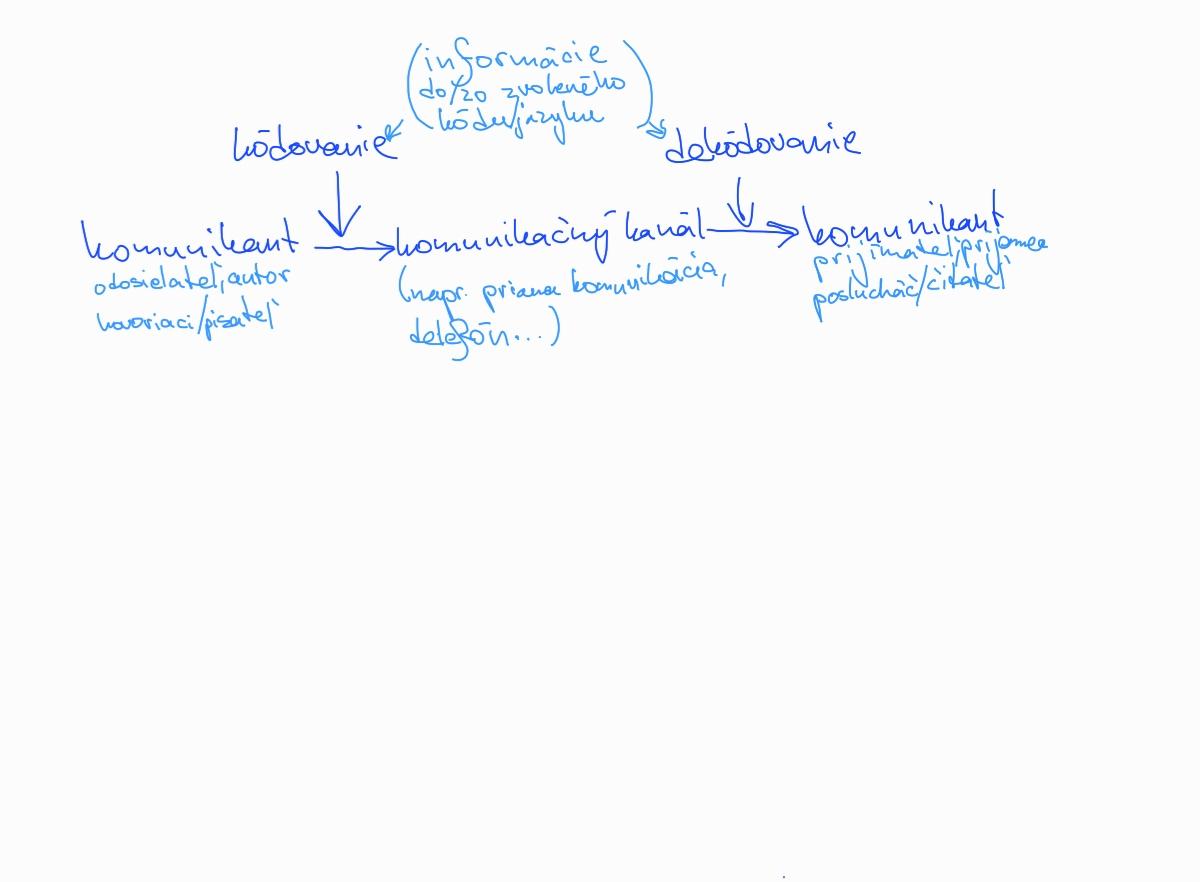 ČINITELE KOMUNIKÁCIE - komunikanti, komunikačný kanál, kód, témaKOMUNIKAČNÝ ŠUM - nedorozumenie, zlý kód…VERBÁLNA KOMUNIKÁCIA - ústna/písomná, verbálna zložka komunikácie - jazykové prostriedky reči (obsah a spôsob reči)KOMUNIKAČNÉ ZLOZVYKY - preháňanie, prerušovanie výpovede partnera, vyjadrovanie okľukou, prekrúcanie faktov…30. Komunikácia, druhy komunikácie, neverbálna zložka jazykovej komunikácieDRUHY KOMUNIKÁCIE - efektívna, asertívna, devalvujúca, pasívna, agresívnaNEVERBÁLNA ZLOŽKA KOMUNIKÁCIE - iba v ústnej forma - mimojazykové prostriedky - gestika, mimika, proxemika (priestorová/časová vzdialenosť), kinetika (pohyby tela, chôdza), posturika (postoj), haptika (dotyky), zrakový kontaktLITERATÚRA1. Osobnosť Ľudovíta Štúra a štúrovské hnutieŽENY V ŽIVOTE ŠTÚRA - Mária Pospíšilová, Adela Ostrolúcka, jeho matka (vybudovala u neho vzťah k slovenčine)porovnať Rozžehnání a Slovenskú hymnu, štúrovčinu a dnešnú slovenčinuROZŽEHNÁNÍ - zapomeň drahá, zapomen jinocha…SLOVENSKÁ HYMNA - Janko Matúška - melódia Kopala studienkuuzákonenie - 1843 - s hodžom a hurbanom na faru za hollým do Hlbokého1846 - vyšla Náuka o reči slovenskejštúrovci - študenti evanjelického lýcea	Samo Chalupka - Mor ho!	Andrej Sládkovič - Marína, Detvan	Janko Kráľ - Divný Janko a zakliata panna vo Váhu	Ján Botto - Smrť Jánošíkova, Žltá ľalia	Janko Matúška - Slovenská hymna	Hodža - uzákonenie, neskôr s Hattalom reforma	Hurban - uzákonenie2. Literatúra sci-fi a fantasy, druhy rozprávačovDRUHY ROZPRÁVAČOV - priamy (1. osoba), vševediaci (3. osoba), nespoľahlivý (najmä v postmoderne, klamlivý, zavádzajúci)ROZDIEL SCI-FI A FANTASY - príklad na psovi, sci-fi pracuje s technológiami, fantasy s nadprirodzenomSPOLOČNÉ ZNAKY FANTASY A ROZPRÁVKY - kúzla, čarovné postavy, boj dobra a zla - víťazstvo dobra, magické číslaDIELO SCI-FI - Divergencia - Veronica Roth	dej - vedci uzavreli spoločenstvo, kde každému pridelili jednu z 5 oblastí - informácie (Informovanosť), poľnohospodárstvo (Harmónia), dobročinnosť (Sebazaprenie), obrana (Neohrozenosť), súdny systém (Otvorenosť), bezprizorní	znaky - vodičky na privodenie živého sna, elixír pravdovravnosti, sérum poslušnosti, zbrane, dej postavený v budúcnostiHry o život - Suzanne Collins - zamilovaný trojuholníkDIELO FANTASY - Harry Potter - J. K. Rowlingová	znaky - čarodejníci, kúzla, dobro vs. zlo, výhra dobra zakaždým3. Krátka epická próza – poviedka, novela – G. Boccacio, J. Jesenský, J. G. Tajovský, B. S. Timrava, M. Kukučín a inéPOVIEDKA, NOVELA - jedna dejová línia, menej postáv, nerozvíjajú sa, kratší obsah, novela - nečakaný záverROMÁN - presný opakPANI RAFIKOVÁ - J. Jesenský	téma - malomeštianstvo, klebety	charakteristika pani Rafikovej - panovačná, klebetná, sebestredná, názory ostatných na jej osobu boli u nej na prvom miesteDECAMERON - Boccaccio - prvé novely	renesancia, vo Florencii počas moru - odchod na vidiek	10 ľudí * 10 príbehov = 100 novielPETER A LUCIA - Romain Rolland	nesúhlas s vojnouSTAREC A MORE - Ernest Hemingway (nobelova cena za literatúru)	mnoho rôznych vysvetlení deju - dva dni sa snaží uloviť rybu, vracia sa iba s jej kostrou kvôli žralokomSLOVENSKÉ POVIEDKY/NOVELY - najmä obdobie realizmu, hlavnými témami život dedinského ľudu, obyčajný človek	Editino očko - Gejza Vámoš	PANI RAFIKOVÁ - Jesenský	Drak sa vracia - Dobroslav Chrobák - konflikt jednotlivec vs. spoločnosť	Tri gaštanové kone - Margita Figuli	MACO MLIEČ - J. G. Tajovský	ŤAPÁKOVCI - Timrava	KEĎ BÁČIK Z CHOCHOĽOVA UMRIE - Kukučín4. Sonet – P. O. Hviezdoslav, F. Petrarca, W. ShakespearePodotázky: Charakterizuj sonet, na texte dokáž jeho znaky, uved v ktorom období vznikol, kedy bol najviac písaný. Ktorí aktori písali sonet, predstav ich. S akou udalosťou súvisí dielo krvavé sonety, nájdi na nu odkazy v texte, uved meno autora diela Sonety pre Lauru, charakterizuj obdobie jeho vzniku, zhodnoť aktuálnosť básnikovej výpovede. V ukážke zo Sonetov pre Lauru na prvý pohľad nájdeme ústredú personifikovanú pozíciu slnka prechádzajúcu celou skladbou(slnko oslavuje, obhajuje) tento rozhovor má 1 zlomové miesto- kľúč sonetu, porovnaj po formálnej aj obsahovej stránke sonetovú tvorbu Hviez. A PetrarcaSONET - básnická forma, na konci je pointa4 + 4 + 3 + 3 - ABBA, ABBA, CDC, CDCTÉZA, ANTITÉZA, SYNTÉZA - časti sonetu - (o čom je prvá strofa/kľúčové slová, iný pohľad na tému, zhrnutie)vznik v TALIANSKU - 13.-14. storočieF. PETRARCA - Sonety pre Lauru - renesancia	renesancia - inšpirovaný antikou aj stredovekom	Laura - jeho múza, vydatá - objekt nenaplnenej túžby	písal aj za jej života, aj po jej smrtiW. SHAKESPEARE - 4 4 4 2 - “anglický sonet”	Sonety o čiernej pani - “paródia” na sonety pre Lauru	Čiernu pani označoval hanlivo, verše o láske nazýval “prázdnymi veršíkmi” - jeho vnímanie lásky a krásyP. O. HVIEZDOSLAV - 4 4 6	realizmus	Krvavé sonety - 32 sonetov	téma - 1. svetová vojna5. Epos – Epos o Gilgaméšovi, Homér, J. Hollývznik v starovekej MezopotámiiEPOS - rozsiahle veršované epické dielo, epická šírka, veľká epická skladba, chronologické rozprávanie o historických udalostiach, mnoho opisov, hrdinský/rytiersky/svetský, písané vo veršoch, bez psychologického vykreslenia postáv (zásahy bohov)	viacero dejových línií, mnoho postáv - predchodca ROMÁNU	zásahy BOHOV do deja, hrdinovia s výnimočnými vlastnosťami - idealizovaníurčené na deklamáciu - prednes na námestiach	PROPOZÍCIA - úvod	INVOKÁCIA - vzývanie múz	OPISNÉ ČASTI - opis postáv, prostredia a udalosti	končí PONAUČENÍM/posolstvom	KLASICIZMUSdeus ex machina - zásah bohov do dejain medias res - vhupnutie rovno do dejaEPOS O GILGAMÉŠOVI - najstaršie dielo svetovej literatúry (3 000 p.n.l.)	hrdinský epos - Gilgaméš bol z časti boh	téma - hľadanie nesmrteľnosti a zmyslu života	posolstvo - nesmrteľnosť vieme nájsť, ak po sebe niečo zanecháme (Gilgaméš - hradby)J. HOLLÝ - Svätopluk (pozrieť)	hrdinský epos	12 spevov	Svätopluk - idealizovaný (pre pozdvihnutie národa), nepresné zobrazenia skutočnosti	boj dvoch svetov (Germánsky a Veľkomoravský) - obraz zrady, nenávisti a pomsty	Rastislav pozval Konštantína a Metoda	časomerný veršový systém, bernolákovčinaHOMÉR - Illias a Odysea	Illias - Trója vs. Sparta, unesená Helena, trójsky kôň	Odysea - návrat Odysea z vojny sprevádzaný zásahmi bohovMESIANIZMUS - stavanie sa do postavy mesiáša/spasiteľa6. Stredoveká literatúra - staroslovienska literatúraforma dôležitejšia ako obsah, mnoho imitácií, čerpanie/citovanie/parafrázy z Biblie“Ora et labora” - modli sa a pracujsilná askéza - dôležitejší bol život po smrtitypizácia postávPÔVODNÁ/PREKLADOVÁ LITERATÚRA - Proglas a Moravsko-panónske legendy/preklady BiblieKonštantín a Metod prišli 863 na žiadosť Rastislava (poslal ich Michal III.) - šírili kresťanstvo a vzdelanie, vytvorili jazyk (staroslovienčinu) a písmo (hlaholiku - z písmen malej gréckej abecedy)cyrilika - z písmen veľkej gréckej abecedy - v Bulharsku, Bielorusku, Srbsku, Ukrajine (Rusko - azbuka)Solúnsky bratia - v okolí Solúnu žili slovaniaDIELO - Konštantín - Proglas (báseň, prvé dielo v staroslovienčine, predslov k Biblii - zdôrazňuje nutnosť preložiť ju do jazyka bežného ľudu, odkazy na Bibliu (podobenstvá, citáty, parafrázy…), eufónia, prirovnania, figúry)MORAVSKO-PANÓNSKE LEGENDY - Život sv. Konštantína, Život sv. Metoda (stal sa arcibiskupom) - nadväzujú na seba, nie sú idealizovaní, životopisy snažiace sa pridržiavať faktovLEGENDA - hlavný žáner stredovekej literatúry - hlavnou postavou svetec - idealizovaný, typizovaný (žijúci v asketizme, modli sa a pracuj, pokorný, po smrti často koná zázraky)TROJJAZYČNÍCI - uznávali iba 3 jazyky na vykonávanie bohoslužieb (latinčina, gréčtina, hebrejčina)Konštantín s nimi nesúhlasil - tvrdil, že Boh má byť prístupný každému, každý si zaslúži rozumieť a vzdelávať sa… (zvládol obhájiť staroslovienčinu pred pápežom)7. Ženská postava v literatúre – B. Slančíková Timrava, J. G. Tajovský, L. N. Tolstoj a inéZadanie: zaraď Janka Jesenského do lit obdobia, predstav jeho tvorbu, porovnaj postavu pani Rafikovej s ľubovoľnou ženskou hrdinkou slovenskej literatúry, uveď ich spoločné a rozdielne rysy, zhodnoť či by sa tieto postavy mohli medzi sebou vymeniť a keby sa vymenili, narušilo by to ich dejové línie? Vyber si 2 hrdinky svetovej lit (Anna Karenina, Jana Eyrová, Anna zo Zeleného domu, Lolita, Esmeralda, Júlia Capuletová, Antigona) a popíš zobrazenie ich ženských charakterových vlastností  v dielach v kontexte obdobia v ktorom dielo vzniklo, poukáž ako dané obdobie poznačilo zobrazenie ženyJANKO JESENSKÝ - próza (realizmus) aj poézia (sk lit moderna)PANI RAFIKOVÁ - záležalo jej na vlastnej povesti viac ako na čomkoľvek inomEVA (z diela Živý bič) - pre pomoc Adamovi obetovala svoju česťANTIGONA - ctila rodinu a zákony bohov, vzoprela sa Kreónovi, zabila sa miesto pohrebu za živaMATKA - Július Barč-Ivan - zabije sa pre udobrenie svojich synovBAČOVA ŽENA - Ivan Stodola - zabije sa, lebo ju chcú pripraviť o detiANNA KARENINA - odsúdená spoločnosťou, vyberie si smrť, miluje svoje detiŽENSKÉ AUTORKY - Timrava, Podjavorinská, Rowlingová, Veronica Roth, Astrid Lindgrenová, Margita Figuli, Agatha Christie, Lucy Maud Montgomery (Anna zo zeleného domu)8. Téma I. svetovej vojny v literatúre – E. Hemingway, E. M. Remarque, M. Urban, R. RollandZadanie: charakterizuj zobrazenie 1.sv. vojny v próze, predstav pojem stratené generácie, ktorí autori k nej patrili a prečo, uveď ich najznámejšie diela, vykresli zobrazenie vojny v diele Živý bič, kto je hl postavou diela a prečo, aký je tu postoj voči vojne, vysvetli slovné spojenie stratené ruky, predstav symboliku diela Starec a more, charakterizuj Santiaga, v diele vyhľadaj prvky ktoré odkazujú na vojnu, v diele Peter a Lucia vykresli zobrazenie ich lásky na pozadí vojnového konfliktu, ovplyvnila vojna ich vzťah? Svoje tvrdenie zdôvodniprečo zarezonovala - prvý veľký konflikt, ovplyvnila život každého (či už vojaka alebo nie), veľké straty na životoch, zničené obydlia, mestástratená generácia - zároveň mnoho mŕtvych vojakov a preživší stratili ideály a vôľu do života, čo sa autorov týka boli poznačení vojnou a nemali úplne náladu tvoriť, písali iba o vojneE. HEMINGWAY (patrí do stratenej generácie) - Starec a more	nie všetci to vidia ako alegóriu	starec - štáty vo vojne; ryba - ideály, ciele vojny a zároveň ľud; žraloky - krutá reality vojny	starec 2 dni lovil rybu, no nakoniec kvôli žralokom vylovil iba jej kostru	Santiago - vytrvalý, priateľský, poznačený životom na moriE. M. REMARQUE - Na západe nič nové - expresionizmus	smrť hlavného hrdinu - symbolizuje zbytočné úmrtia vojny - že za vojny životy vojakov moc neznamenali	nevedel si predstaviť zaradenie späť do života (stratená generácia)	realistické zobrazenie vojny bez filtrovaniaM. URBAN - Živý bič	Živý bič - metaforou na vojnu, na konci diela môže byť aj na dedinu	2 časti - Adam Hlavaj a Stratené ruky (nemal kto pracovať)	dopad vojny na bežné obyvateľstvo	kolektívny hrdina - celá dedina - najprv pokojná, potom sa vzbúrila, keď im zobrali zvon (náboženstvo)	Ilčíčka - matka vojaka, burcuje dedina, hlava ich povstania, expresívna postava, pomáha Eve po tom, čo ju všetci odsúdia, po Evinej smrti sa jej stará o syna, umrie pri vzbure (je prebodnutá)	Adam - podľa mňa hlavná postava - bol odvolaný na vojnu, vrátil sa späť smelší (ťažko sa charakterizuje, Iľčíčka bude možno predsalen ľahšia)	Eva - bezradná, utopí saR. ROLLAND - Peter a Lucia	dielo vyjadruje autorov nesúhlas s utrpením, ponúka lásku ako riešenie	symbolika úmrtia v kostole - “posvätné miesto”, azyl, zdôraznenie závažnosti situácieP. O. HVIEZDOSLAV - Krvavé sonety	odsudzujú vojnu, v posledných veršoch túžba po mieri9. Téma lásky v literatúre – A. Sládkovič, J. Kollár, J. Smrek a inéZADANIE: predstav chápanie lásky v rozličných etapách vývinu slovenskej poézie, uveď v akej podobe autori lásku zobrazujú a dokumentuj ich na príkladoch, zameraj sa na predstaviteľov katolíckej moderny a vysvetli podobu lásky v ich textoch, ktorí autori spájali lásku k žene s láskou k vlasti, ktorí si chceli medzi nimi vybrať a ktorí svoju lásku, uveď kulturne a historické súvislosti týchto rozhodnutí, charakterizuj a porovnaj zobrazenie ženy v nasledujúcich dielach – Marína, Hájnikova žena, urč rýmovú schému a druhy veršov v ukážkach, vysvetli a pomenuj figúry v textoch!vedieť spoznať a zaradiť diela, autorov a obdobia!téma lásky - vždy prítomná (najprv láska k Bohu) - v renesancii už aj tradičná láskaKLASICIZMUS - Ján Kollár - Slávy dcéra	láska k Míne (Friderika Schmidtová)	delí svoju lásku medzi Mínu a vlasťROMANTIZMUS - Štúr - Rozžehnání	báseň venovaná Márii Pospíšilovejvzdáva sa lásky k žene pre lásku k vlasti - obetapoukazuje na nezlúčiteľnosť lásky k žene s láskou k vlastiROMANTIZMUS - Andrej Sládkovič - Marína	láska k Maríne - Márii Pišlovej	nenaplnená láska - Marína bola vydatá za iného	abstraktné zorazenie ženy - nazýva ju anjelom, snom - tvrdí, že jej krása je nepopísateľná	spája lásku k vlasti a k žene (jedno v druhom objímať) - prelína opis Maríny s opismi prírody, vlasti	10 veršové strofy (bezhlavý sonet)	2 časti - šťastie a oslava Maríninej krásy, smútok nad nenaplnenou láskouREALIZMUS - Hviezdoslav - Hájnikova žena	žena vykreslená ako reálna postava (nie abstraktne)	začiatok - pozdrav prírode - “Pozravujem vás, lesy, hory, z tej duše pozdravujem vás” (rámcovanie - podobný motív aj na konci)	dej - starý hájnik zomrie, jeho syn sa uchádza o miesto, syn (Mišo) si nájde ženu (Hanku - z bohatej rodiny), k nim do chalupy prichádza šľachtic Artuš, jedného dňa príde zasa za Hankou - obťažuje ju - tá ho zabije, Miško sa prizná k vražde aby ju ochránil, v deň súdu pribehne pomätená Hanka a prizná sa - oboch oslobodia, narodí sa im syn a sú zase šťastní	ukážka dvoch rozdielnych svetov	autor častokrát preruší dej úvahamiVITALIZMUS (medzivojnová literatúra) - Ján Smrek - Dievča v rozkvete	erotické, živelné vnímanie láskyDOLORIZMUS - Lukáč - Milujeme, nenávidíme	ironizuje sľub vernosti, negatívne vnímanie, smútok, bolesť, dravý pocitKATOLÍCKA MODERNA	vnímanie ženy ako zdroj inšpirácie, prototyp ženy - Panna Mária	reflexívna lyrika - hľadanie cesty k BohuVÁLEK A RÚFUS - Rúfus pesimistickejší, Válek často píše o rozchode, viac sa vyhrávajú s tvorbou (zaujímavejšie), Válek - Jablko, Dotyky, Rúfus - ľudová tematika, ModlitbičkyTRÓPY A FIGÚRY - metafory a opakovania10. Svetová dráma v období humanizmu a renesancie a klasicizmu – W. Shakespeare, MoliéreRENESANCIA - z fr. znovuzrodenie, obnovenietvorivý návrat k antikeracionálne vnímanie svetapokrok vo vynálezoch (kníhtlač, da Vinci)radosti pozemského života, odklon od Bohaindividualizmus (opačne ako v stredoveku), do popredia človek a jeho pocityŽÁNRE - epos, satira, lyrická pieseň, epigram, komédia, tragédiaDIELA - Don Quijote (Miguel Cervantes Saavedra), Decameron (Boccaccio), Sonety pre Lauru (Francesco Petrarca), Shakespearove diela (neskoršia renesancia)ALŽBETÍNSKE DIVADLO - na poctu kráľovnej Alžbety - kruhové javisko, okolo neho jama pre chudobných a bohatí v prístreškoch/na tribúnach naokolo, šľachta a kráľ na javisku - predstaviteľ Shakespeare, čerpalo z antiky (amfiteáter), kráľovské (v centre) a mestské (za hradbami) divadloSHAKESPEARE - dramatik, dramaturg, herec (nie dobrý)SHAKESPEAROVSKÁ DRÁMA - ľúbostný motív, znaky antickej drámy (vnútorná kompozícia, trojjednota), vyššie postavy verše, nižšie nižší jazyk, ženské postavy ovplyvňovali dej (silné postavy s túžbou mať osud vo vlastných rukách), blankverse (veršový systém), ešte stále nie herečky (v Anglicku), porušenie trojjednoty času, deja, miesta, hrdinovia - silní strojci vlastného osudu, nevzdávajú sa ideálov, veršovaný jazyk sa strieda s prózouHAMLET - Shakespearedej - Hamletovi sa zjaví duch otca, prezradí, že ho zabil Hamletov strýko (terajší kráľ) a chce pomstu; Hamlet s miestnymi hercami zinscenuje kráľovu vraždu a Claudius (strýko) to nezvládne a odíde; Hamlet všetko prezradí svojej matke, za gobelínom načúva Polónius, Hamlet ho v presvedčení, že to je Claudius prebodne; Claudius sa Hamleta zľakne a pošle ho do Anglicka (chce jeho smrť), no ten sa po napadnutí pirátmi vráti späť do Dánska; medzičasom sa utopila Ofélia (dcéra Polónia a Hamletov objekt túžby); Claudius nahucká Polóniovho syna na súboj s Hamletom a otrávi nôž aj pohár; napokon umrie Hamlet, jeho súper, matka a aj ClaudiusHamlet - dánsky princ, matka sa po smrti muža oženila s Hamletovým strýkom - zjaví sa mu duch otca a chce pomstu, Hamlet nevie, čo urobiť - je odvážny, čestný, plný rozporov, miluje Oféliu no lásku neprejavujePolónius - kráľovský radca, otec Ofélie a Laerta, ktorý vyzval Hamleta na súboj - vypočítavý, verný kráľovskej koruneKLASICIZMUS - Francúzsko, návrat k antike (až napodobovanie), trojjednota času deja miesta, dlhé monológy, myslím, teda som (do popredia rozum pred emócie), objektívnosť, základný konflikt - láska k žene a vlasti (Slávy dcéra (Ján Kollár))delenie na vyššiu a nižšiu literatúruŽÁNREnižšia - mohli byť aj postavy z nižších vrstiev - satira, bájka, komédiavyššia - pre vyššiu vrstvu - óda, epos, tragédiaLAKOMEC - Moliéreneveršovaná komédiaLakomec - charakterová postavadej - zaujímajú ho iba peniaze, chce vydať deti s bohatými, sám sa chce oženiť so ženou, o ktorú má syn záujem, pohádajú sa, vysvitne, že milovaní jeho detí su stratenými deťmi muža, za ktorého chcel vydať dcéru a svatby povolí (baštrng to má v 5 min videu pekne)Harpagon - lakomý, zaťažený na peniaze, nezáležalo mu na šťastí jeho detí, podozrievavý, chamtivý11. Obraz romantického hrdinu, znaky romantizmu – u S. Chalupku, J. Botta, A. Sládkoviča a J. KráľaZadanie: charakterizuj osobnosť a dielo S.Chalupku, Janka Kráľa a A. Sládkoviča a ich vzťah ku generácii slovenských romantikov, vykresli špecifiká ich tvorby a pomocou ukážok analyzuj najznámejšie diela, urči druh rýmu v texte Mor ho, nájdi zvukomaľbu, epitetá, zdrobneniny, metaforu a synekdochu, urči veršový systém ktorý vytvára rytmus básne, nájdi polveršovú prestávku, vo forme osnovy spracuj dej diela Detvan, vysvetli význam štvorveršia ktoré sa nachádzajú v diele Smrť Jánošíkova, charakterizuj romantického hrdinu a uveď, s čím súviselo jeho nepochopenie spoločnosťouROMANTIZMUS - štúrovci, prvá polovica 19. storočiaSLOVENSKÁ ROMANTICKÁ LITERATÚRA	inšpirovaná ľudovou slovesnosťou  - sylabický veršový systém	národný charakter literatúry	prevažuje poézia	ROMANTICKÝ HRDINA - idealizovanýS. CHALUPKA - Mor ho!	verí v schopnosti ľuduJ. KRÁĽ - Divný Janko a zakliata panna vo Váhu, Duma bratislavská	nepochopený spoločnosťou, s ideálmi, láska k žene/vlasti	právnik	Duma bratislavská - reakcia na Štúrovo odvolanie z pozície námestníka, napáčilo sa mu, že na Štúrovej strane bolo málo ľudí, on sám lýceum opustil	Divný Janko… - balada - odvaha vzbúriť sa proti zaužívanému, na konci umiera	Divný Janko symbolom spasiteľa národa (panny)	celkovo smutný z neaktívnosti SlovákovMOR HO! - Samo Chalupka - hrdina - kolektívny, idealizovaný, postavený do kontrastu s cárom, snaha o pozdvihnutie mienky, historicky nepresné, odvaha dať život za vlasť (“voľ nebyť ako byť otrokom”)DETVAN - Andrej Sládkovič - idealizovaný, symboly Jánošíka (valaška, opasok, klobúk, vrkoče)titanizmus - veľké činy, vzdor svetu, z gréckej mytológieSMRŤ JÁNOŠÍKOVA - Ján Botto - posledné dni života Jánošíka (zobrazuje náladu Bottovej generácie po neúspešnej revolúcii) - na konci sa po smrti svatbou s kráľovnou víl snaží metaforicky opísať nádej na budúce spasenie/záchranu nášho národa - autoštylizácia12. Symbolizmus ako východisko lyrickej/čistej poézie u I. Kraska, J. Smreka, E. B. LukáčaSYMBOLIZMUSsymbol - nepriame pomenovaniesúčasť literárnej moderny, prelom 19. a 20. stor., Francúzskoznaky:subjektivizácia, individualizmussenzualizmus - zapájanie zmyslovsynestézia - netradičné prepojenie veršovobraznosť, zmyslovosť - symbolyčistá poéziamelancholické vyznenie básnínáznakovosť, mnohovýznamovosťmotívyzachytávanie pesimistických nálad dobyodvrátenie od reality k fantáziisny, predstavy, mýtyformálne znakyknižné slovázačiatky voľného veršu (inak sylabotonický)VYSOKÁ ZVUKOVÁ FREKVENCIA - s, z, pIVAN KRASKOvenoval sa maďarizácii, pasivite mladej generácie, prežíval osobný smútok - reflektoval ho do básnípasivita slovenského národu proti utláčaniu - nox et solitudoJÁN SMREK - prelom 19./20. storočiaviacero pseudonymovvitalizmus - oslava životadielo Básnik a žena - oslava ženskej krásy - lyricko-epická skladbaMaľovaná abecedaDievča v rozkveteEMIL BOLESLAV LUKÁČ - kňaz (evanjelický)dolorizmus, neosymbolizmustemné, hlboké úvahypesimizmus, smútok a bolesťneosymbolizmus - negatívne zobrazenie lásky13. Tragická dráma, vznik drámy – Sofokles, I. Stodola, J. Barč-Ivan, I. BukovčanZadanie: povedz v akom období vznikala dráma, vymenuj Aristotelove jednoty, rozdeľ drámu na žánre, charakterizuj tragédiu, poukáž na tragédiu v slovenskej literatúre, uveď z čoho vyplývala tragickosť jednotlivých diel, porovnaj osobnosti hlavných protagonistiek v dielach Antigona, Bačova žena a Matka, čo majú spoločné a čím sa líšia, ako súvisí postava konkrétnej ženy s kontextom doby, vymenuj časti antickej tragédie, úloha zboru v texte, v čom je dráma Kým kohút nezaspieva iná ako vyššie uvedené tragédie, obdobie, z čoho vyplýva konflikt, predstav postavy, vyber si postavu a charakterizuj ju, vži sa do jej úlohy a povedz či súhlasíš s jej správanímVZNIK drámy - staroveké Grécko (oslavy Boha Dionýza), v amfiteátrochtrojjednota (Aristoteles - dielo Poetika) času (24 h), deja (jedna hlavná dejová línia) a miesta (jedno miesto)najprv jedna postava, neskôr 2 a Sofokles zaviedol tretiu postavu (iba muži)VÝZOR - oblečené tuniky, masky, topánky s vysokým opätkom (koturny?)ZBOR - posúval dej, spieval piesne komentujúce dianie kým herci oddychovali, diskutoval s postavamižánre - komédia (nižší) a tragédia (vyšší)TRAGÉDIA - vyšší žáner - hlavná postava šľachta alebo kráľovská rodina, vyšší jazyk, tragický koniec - prežitie katarzie, posledný bod vnútornej kompozície je katastrofa - napr. Matka, Antigona, Bačova ženaKOMÉDIA - nižší žáner - postavy z nižšej vrstvy, aj jazyk nižší/horšíAntigona - Sofokles - chcela pochovať brata so cťou, kvôli rodine išla proti kráľovi (ukážka bude keď si Kreón uvedomí - OBRAT)Matka - Július Barč-Ivan - sila materinskej lásky - návrat syna z Ameriky, konflikt dvoch bratovBačova žena - Ivan Stodola - dej: Evin muž Ondrej odchádza do Ameriky zarobiť peniaze, príde správa že umrel, ona sa vydá za Miša a spoločne vychovávajú spoločné aj Ondrejove dieťa, Ondrej sa vráti a chce ženu späť, tá už ale má Miša; napokon sa všetci pohádajú, obaja muži chcú svoje dieťa, Eva je zúfalá a prebodne saKým kohút nezaspieva - Ivan Bukovčan - zachovaná trojjednota, postavy: tulák, holič, študentský pár, pôrodná sestra, prostitútka, učiteľ… (10) - celá vzorka spoločnosti (prekvapivo sa prostitútka ukázala ako lepší charakter ako niektorí z vyšších vrstiev), modernejšie dielo, s prvkami existencializmuVÝZNAM KOHÚTA V NÁZVE - jeden deň, kým sa niekto nepreriekne, odkaz na Bibliu (https://www.christianitas.sk/comu-nas-uci-judasova-zrada-a-pad/, https://kym-kohut-nezaspieva.webnode.cz/nabozensky-motiv-diela/ - Judáš sa po zrade Ježiša išiel obesiť (aj Uhrík vybehol na istú smrť hoci nemusel), “Skôr ako kohút zaspieva, trikrát ma zradíš” - povedal Ježiš Petrovi a ten tak napokon urobil) 14. Téma 2. svetovej vojny v literatúre – J. Heller, K. Čapek, Denník A. Frankovej, A. BednárDenník Anny Frankovej - priamy rozprávač, subjektívnosť	dej - Anna s rodinou boli označení hviezdami a museli sa ukryť, odišli do úkrytu, obmedzený kontakt so svetom, Anna píše denník a opisuje jej život v skrýši, časom k nim príde iná rodina a zubár, kamoš Peter, Anna zrazu prestane písať (odvedení do koncentračných táborov)Kolíska - Alfonz Bednár - retrospektíva, rámcovanie procesom z rádia, medzivojnové obdobie (spoznala Majerského), vojna a procesycharakteristika Zity, Majerského a Miša - Zita (rozcítená, odvážna, rozpoltená (voči zachovaniu manžela), milujúca matka), Majerský (nie je jasné či zlá alebo dobrá postava - odláka vojakov od Zity streľbou ale kedysi ju oklamal), Mišo (dobrý muž no krivo svedčí voči Majerskému, možno bol donútený?)význam KOLÍSKY - kvôli nej vojaci prišli do domu - pripomínala zvuk dynama v mlyne toho hlavneho dostojnika, kolísajúci charakter postáv (Majerský aj Mišo), kolísanie/nerozhodnosť (u Zity - či je na strane Majerského alebo muža)Válka s mloky - Karel Čapek - alegória na druhú svetovú vojnu pomocou mlokov, antiutopistické dielo (nacizmus/fašizmus, zlá vízia sveta)Kým kohút nezaspieva - Ivan BukovčanAko chutí moc - MňačkoHlava 22 - Heller - neustále sa zvyšovali počty náletov, po ktorých odrobení si mohol ísť domov (ambiciózny veliteľ), všetko sa zvaľovalo na Hlavu 22 (podobne ako v diele 1984 od Orwella bol Veľký brat)HLAVNÁ POSTAVA - dal by sa nazvať antihrdinom - nemá bežné vlastnosti hrdinu, chce sa z vojny čo najskôr dostať preč, na konci diela ujde - odporuje americkým predstavám hrdého vojakaprečo práve HLAVA 22 - paragraf dovolujuci uliať sa zo služby na základe mentálnej poruchy, no akonáhle oznámiš, že takú poruchu máš, ráta sa to, že si si jej vedomý, a teda si zdravý - paradoxautor pracuje s iróniou/sarkazmom15. Veľká svetová epika - znaky realizmu, realistický hrdina - F.M. Dostojevskij, L. N. Tolstoj, H. de BalzacREALIZMUS, REALISTICKÝ HRDINA	hovorovejšia slovná zásoba (najmä v naturalizme)	na Slovensku - zväčša nižšie postavený - Kukučín (Neprebudený, Keď báčik z Chochoľova umrie) a Tajovský (Maco Mlieč, Mamka Pôstková)	vo svete - zo všetkých vrstiev - Dostojevskij (Zločin a trest), Tolstoj (Anna Karenina) a Honore de Balzac (Otec Goriot)OTEC GORIOT - Honoré de Balzac	charakterizuj - obetavý, skromný	vzťah k dcéram - miloval ich nadovšetko, dával im aj posledné peniaze	dcéry po smrti - jedna chcela prísť a nestihla ho živého, druhá poslala na pohreb prázdny kočiar pre zachovanie mena	Rastignac - študent, chudobný, stretli sa v penzióne, chcel sa dostať do vyššej vrstvy, milenec jednej z dcér, spriatelenie s Goriotom, spolu s medikom pri ňom stojí až do konca, pochováva ho a začína odsudzovať morálne hodnoty vyšších vrstiev	penzión - symbol materialneho klesania (bez výťahu - čím vyššie, tým horšie)ANNA KARENINA - Tolstoj	prototyp ženy v Rusku - vydatá za bohatého muža bez lásky, milenci a mužove milenky	vzbura - odmietla žiť v klamstve a pokrytectve, za milenca (Vronského) sa nehanbila, mala s ním dieťa, chcela rozvod, utiekla s Vronským a dieťaťom do Talianska, spoločnosť ju odsudzovala	samovražda - manžel jej nedovoľoval navštevovať dieťa, podozrievala Vronského z nevery - skočila pod vlak	vzťah Anny a manžela - rešpektujú sa, no nie je to láska, chladnýZLOČIN A TREST - Dostojevskij	psychologický román	vražedný motív Raskolnikova - bez úžerníčky by bol svet krajší, vražda popisovaná neutrálne bez expresívnosti	Raskolnikov (význam mena) - postava prežíva silný vnútorný rozkol (priznať sa/nepriznať sa, bolo to správne/nesprávne), nomen omen	2 teórie diela - zabil princíp a nie osobu (delí ľudí na dobrých a zlých), zákon neplatí pre všetkých rovnako (2 skupiny ľudí)	Soňa Marmeládová - na konci diela ho presvedčí k priznaniu, ide s ním na trest na Sibír16. Veľká epická próza – znaky románu, druhy románu – Don Quichote, A. S. Puškin, V. Hugo, D. J. SalingerROMÁN - rozvitý dej, viacero dejových línií, postavy sa vyvýjajú, mnoho postáv, veľký rozsahDRUHY ROMÁNU - podľa času (historický, súčasný, utopistický), psychologický, dievčenský, detektívny, rytiersky, romantickýDON QUIJOTE DE LA MANCHA - Miguel Cervantes Saavedrarenesancia, začiatkom 17. storočia, Španielskoparódia na rytierske rományboj s veternými mlynmipomätený, v dobrej viere chcel pomáhať, no každý ho iba vysmialKAPITÁNOVA DCÉRA - PuškinromantizmusPeter a Mária, Pugačov, cárovnaCHRÁM MATKY BOŽEJ V PARÍŽI - Victor Hugoromantizmus - romantický hrdina, dobro vs. zlo, ľúbostné motívy, historické témy, konflikt sna a realityQuasimodo - zvonár, Esmeralda, Frollo - vychoval ho, miluje Esmeraldupohľad z vtáčej perspektívy - opis pohľadu z hora - aby sa to jednoduchšie predstavovaloFrollo nahovorí Quasimoda na únos Esmeraldy, ten je za to odsúdený na pranier; Esmeralda miluje iného, Frollo ich spolu nájde a prebodne ho, odsúdia za to Esmeraldu, Quasimodo ju zachráni a ukryje; Frollo ju nájde a označí za bosorku, je popravená; Frollo sa škodoradostne smeje na jej poprave, Quasimodo ho zhodí z hradieb chrámu; nájde sa kostra muža s doničenou chrbticou objímajúcou kostru ženy, muž umrel dobrovoľnemnoho opisov, kontrasty (v postave Quasimoda - vonkajšok vs. vnútrajšok)KTO CHYTÁ V ŽITE - J. D. Salinger (sám mal skúsenosť s vojnou)Holden (študent - rebel (vyhodený zo školy, alkohol, prostitúcia, snaha o útek - nepoznal svoje miesto v spoločnosti)), Phoebe (sestra), starší brat (bojoval v 2. vojne, prišiel o ideály, spisovateľ filmov v Hollywoode), mladší brat (zomrel na leukémiu)čím sa Holdenova rebélia odlišuje od dnešnej17. Humor v slovenskej dráme, znaky drámy - J. Chalupka, J. Palárik, J. Satinský, M. Lasica a S. ŠtepkaZadanie: Charakterizuj drámu, predstav podoby humoru v Slovenskej dráme, zameraj sa na autorov a ich diela. Predstav Tajovského a charakterizuj jednu z jeho veselohier. Postav do protikladu Jánošíka od Stanislava Štepku a Zmierenie alebo dobrodružstvo pri obžinkoch od Jána Palárika. Ako je  v týchto dielach zobrazená národná tematika, z čoho vyplýva rozdielne zobrazenie. V texte od Palárika vyhľadaj národné prvky, nárečové slová a vysvetli scénické poznámky. Charakterizuj postavy diela Kocúrkovo, uveď podľa čoho autor vytvára názvy postáv a vysvetli autorov zámer presúvania postáv z diela do diela.DRÁMA - literárny druh, dej pred očami divákov, herci reprezentujú postavy, monológy/dialógy, staroveké Grécko, žánre - tragédia, komédia, činohra, veselohra, fraška, groteskahumor (vtipné), irónia (s obráteným významom), sarkazmus (výsmešné), gag (situačný humor, vtipná scénka s pointou), kabaret (predstavenie z gagov s kultúrnymi vložkami (tanec, spev))LASICA A SATINSKÝ - postmoderna - nonsens, paradox, hra so slovami, hrali intelektuála a jednoduchého človeka, kritizovali (totalitný) režim, hľadali absurditu v realite, hyperbolizovali ľudské slabosti, paródia	Hamlet - alúzie, slovné hračky, irónia, paródia	Soiree - rozhovor Lasicu a Satinského - o tvárach a tvárení a pretvarovaní, o rodine a detstve, o zamestnaní (inšpektor a “výsluch”), ich verzia HamletaŠTEPKA - postmoderna - Radošinské naivné divadlo - paródia (na Jánošíka), využíva palimpsest (stavanie starého textu do nových kontextov, “prerábka”) a pastiš (napodobenie iného autora)	Jánošík - paródia na národného hrdinu, palimpsest, alúzie (citáty z mnohých iných diel), kritika falošných mýtov, asociácie (dane, desátky, dolnýci, esá), výsmech socialistického spôsobu života - neočakávaná pointa - Jánošík aj Uhorčík sú pacienti psychiatrickej liečebne, ktorí ušliKOCÚRKOVO - Ján Chalúpka - postavy (Sloboda (nový učiteľ, správny, hrdý Slovák), Tesnošil a pán z chudobníc (hanbia sa za svoj pôvod, autor ich kritizuje))	frazeologizmus - synonymum pre chaos	národná tematika - učiteľ Sloboda a slovenčina oslavovaná, pán z Chudobíc a Tesnošil pod vplyvom maďarizácie zosmiešňovaníZMIERENIE ALEBO DOBRODRUŽSTVO PRI OBŽINKOCH - Palárik - dvojitá zámena, situačný humor, maďarčina, slovenčina aj nemčina - humor pri komolení slov, aj poučenia z diela	obžinky - slávnosti po zbere úrodyKONTRAST JÁNOŠÍK A ZMIERENIE - vykreslenie národnej tematiky - PALÁRIK - oslava slovenskej kultúry, poukázanie na problémy maďarizácie, vážnejšie spracovanie, dvojitá zámena, symbolika učiteľa ako nositeľa národných ideí, zmierenie medzi Slovákmi a Maďarmi, ŠTEPKA - parodizovanie, uštipačný humor, výsmech Slovákov a Jánošíka (pacient)18. Naturizmus a lyrizácia prózy – D. Chrobák, Margita FiguliAVANTGARDA V PRÓZE (spolu s expresionizmom)ZNAKY - prepojenie na prírodu, ľudovú kultúru, prvky rozprávky, lyrizácia prózy (básnické umelecké prostriedky, striedanie dĺžky viet, opismi sa rozbíja dej, zapájanie zmyslovTYPY POSTÁV - DRAK SA VRACIA - DOBROSLAV CHROBÁKTRI GAŠTANOVÉ KONE - MARGITA FIGULIporovnanie týchto diel - hlavná postava (Drak neobľúbený, chlapec obľúbený), v oboch dielach ľúbostný trojuholník (Drak (Martin Lepiš), Eva, Šimon a v druhom Peter, Magdaléna, Jano Zápotočný)ROZPRÁVKOVÉ MOTÍVY -  magické čísla (3), dobro proti zlu, láska zvíťazíREALISTICKÉ MOTÍVY - zobrazenie obyčajného dedinského životaBIBLICKÉ MOTÍVY - Peter (pokorný, rešpektoval Nezabiješ…)!iné ako naturalizmus! - ten bol druhom realizmu využívaným aj v expresionizme - išlo o zobrazenie vecí bez akéhokoľvek prikrášleniajedna ukážka nebude patriť - nejaký chlapček so zničenými nohami19. Expresionizmus – M. Urban, G. Vámoš, J. C. Hronský, I. Stodola, J. B. Ivan, E. M. Remarqueliteratúra prvej polovice 20. stor., prejavila sa najmä v epikeAVANTGARDA V PRÓZE (spolu s naturizmom)znaky:lyrizácia prózy - pocity postáv sú prednejšie ako samotný dejmenej dialógovpodrobné, zdĺhavé opisy - často nepekných vecí (podobne ako v naturizme)časté vnútorné monológy postávsubjektívnosť dielich forma - priamy rozprávač - využitie 1. osobyexpresívne syntaktické konštrukcie (výpustka, nedokončená výpoveď…)rôzna modalita vietdiela častokrát pesimistické - negatívny pohľad na realitu, najmä negatívne pocity hlavných postáv - smútok, hnev…kontrast medzi snom a realitou (podobné romantizmu) - kontrast (kompozičný postup)snaha o realistický pohľad na život (naturalizmus, realizmus) - bez prikrášleniatémy - vojna, hraničné situáciediela:GEJZA VÁMOŠ - EDITINO OČKOexpozícia - zoznámenie s postavami, predstavenie rozprávačovho negatívneho postoju voči sestrekolízia - rozprávač začína budovať pozitívny vzťah voči Edite, plánuje ju zobrať so sebou a ísť žiť do Afrikykríza - Edita príde o oko, kamarátka jej ho vypichne peromperipetia - Edita sa v nemocnici napriek všetkému nemá úplne zle, nebude vidieť na jedno okozáver - rozprávač prežíva Editin úraz viac ako samotná Edita, sen o Afrike má neistú budúcnosťrozprávač - priamy - Editin bratepika, novela - nečakaný/prekvapivý koniec - rozprávač sa trápi viac ako samotná Editaslovenská dedinaEdita a rozprávač majú ešte jednu sestruznaky expresionizmu:prežívanie postáv nad dejom - časté vnútorné monológy rozprávačapoužívanie citovo zafarbených slov - očko - vyjadruje vzťah rozprávača k sestre a zároveň popisuje smutnú udalosťkontrast - medzi rozprávačom a Editou (povaha), medzi Editou a sestrou (Editine praktické zručnosti, teoreticky zameraná sestra)pesimistická nálada v dielezdĺhavé a podrobné opisy - nepekných vecí (napr. Editinho očka)riešenie zložitých otázok života a smrti - zamýšľanie sa nad životomautobiografické prvky - autorovo filozofické a medicínske vzdelanieMILO URBAN - ŽIVÝ BIČexpozícia - Adamov odchod na vojnu a zároveň aj návrat jedného vojaka z nej - zmrzačenéhokolízia - Eva sa pokúša Adama z vojny vykúpiť, notár ju však znásilníkríza - Adam dezertuje a vráti sa domov, Eva však stihla spáchať samovražduperipetia - dedinčania sa stavajú pánom na odpor, vyháňajú ich z dediny (na čele ďalšia z významných postáv - matka, ktorej syna tiež odviedli na vojnu)záver - notár si uvedomí svoj čin a stáva sa troskou, Adamov vnútorný hnev a smútok vyvrcholí podpálením krčmy, čo mu poskytne pocit uspokojeniaepika, román - dlhší dej - dokonca dve časti, rozvitejšie postavy, viacej dejových línií1. svetová vojna na slovenskej dedine (Ráztoky)znaky expresionizmu:mnoho dlhých opisov búrajúcich dejhrdinovia konajúci na zákade pudov, vášní - aj Adam aj dedina ako kolektívny hrdinakontrast sen/realita - pokojný život/vojnadôraz na prežívanie a pocity postávpostava Ilčíčky - burcovatelka, expresívna postavaIVAN STODOLA - BAČOVA ŽENAJÚLIUS BARČ IVAN - MATKAJOZEF CÍGER HRONSKÝ - JOZEF MAKERIK MARIE REMARQUE - NA ZÁPADE NIČ NOVÉ20. Avantgardné prúdy v poézii – futurizmus, kubofuturizmus, kat. moderna, dadaizmus, nadrealizmus, poetizmusnajmä vo Francúzsku, začiatok 20. storočia AVANTGARDA - z fr. predvoj, odmietanie tradičného, podpora pokroku v umení, združovanie do skupín - manifestySMERYfuturizmus - Majakovskij - Taliansko, budúcnosť, rýchlosť, tempo, pohyb, pokrok, zvukomaľba, asociácie, prvé básne obrazy, manifesty	dadaizmus - Tzara - nezmyselnosť slova, hra so slovom, mechanické písanie, vizuálne básne	poetizmus - Nezval, Seifert - voľné asociatívne písanie, obrazotvornosť, fantázia, bez spoločenského kontextu, radosť z každodenných vecí	kubofuturizmus - Apollinaire - kaligram, pásmo, polytematické básne, voľné asociácie, zapájanie zmyslov, princíp koláže	surrealizmus, nadrealizmus - Breton, Fábry - asociatívnosť bez kontroly rozumu, sloboda slova, odstránenie hranice medzi realizou a snom/fantáziou	katolícka moderna - Dilong - kresťanské a duchovné tematiky	konštruktivizmus - kubofuturizmus v RuskuVOĽNÝ VERŠ - bez pravidiel, nemusí sa rýmovať, rôzne dížky veršov, strof…PÁSMO - dlhé, automatické písanie - striedanie miesta, času, tém, voľný verš - ApollinaireKALIGRAM - báseň v obrazeCirkus - OOO (poznámke nerozumiem, isto pochopím na maturite)21. Epická poézia – balada v tvorbe J. Bottu, J. Kráľa, E. A. Poea, K. J. ErbenaZadanie: Charakterizuj baladu a urči jej znaky. Rozlíš ľudovú a autorskú baladu. Vysvetli aká je to Villonska balada, predstav F.Villoina. Porovnaj baladu a rozprávku, povedz čo ich spája a čo ich rozlišuje, svoje tvrdenie zdôvodni na ľubovoľnom texte balady a rozprávky. Porovnaj balady Erbena a Edgara Allena Poea. Z akých motívov vychádza Erben a aké postavy používa. Na čom je založené napätie v baladách E.A.Poea. Charakterizu dielo Havran, vysvetli symboliku v balade a popíš pocity lyrického subjektu.BALADA - smutný dej, tragický koniec, výskyt nadprirodzených bytostí (podobne ako v rozprávke), gradácia deja(((FRANCOIS VILLON - Villonská balada - 4 strofy, na konci každej verš/refrén, prvé tri strofy dlhšie, posledná tak polovica z nich, výsmech, satira, stredovek)))POROVNANIE BALADY A ROZPRÁVKY - obe mýtické bytosti/prekliatia, boj dobra so zlom, v balade tragický koniec a pochmúrny dej, v rozprávke šťastný, číselné symbolikyKAREL JAROMÍR ERBEN - Polednice (keď ma Zuzka skúšala, bola tam z nej ukážka) - “rozprávková”/mýtická postavaaj báseň VodníkEDGAR ALLAN POE - Havran (havran ako posol smrti, smrť dievčaťa (Lenora?), refrén (nič viac), gradácia, tragický koniec)navodenie strachu pomocou tajomna cez obraznosť/symbolikuJÁN BOTTO - Žltá ľaliadej - Adam a Eva, Adam umrie, rok na to sa Eva chce znovu vydať, mŕtvy Adam po ňu v noci prichádza a tá zo strachu umiera, na jej hrobe vyrastie ľalia - stále počuť jej žalostný nárekrozprávanie starej matky vnukomJANKO KRÁĽ - Zakliata panna vo Váhu a divný Jankotitanský čin - snaha o zachránenie panny, zlyhanie a smrť22. Svetová literárna moderna – symbolizmus, dekandencia a impresionizmusprelom 19. a 20. storočia, začiatok vo Francúzsku, najmä lyrika (poézia)PREKLIATI BÁSNICI - Verlaine, Baudelaire, Rimbaud - pesimizmus, alkohol, drogy, milenky a milenci - netajili sa týmslovenský - Ivan KraskoKrasko - Jehovah, Topole, Nox et solitudoBaudelaire - Kvety zla, Mrcinaútvary literárnej moderny:čistá/abstraktná báseň - oslobodená od akéhokoľvek spoločenského kontextu, osobný zážitokbáseň v próze - obsah básne zostáva, písané vo vetáchreflexívna/úvahová lyrikadeskriptívna lyrika - opisná lyrikaosobná lyrikaspoločenská lyrikakompozičné postupy:gradáciakontrastparalelavyužívané umelecké prostriedky:ľúbozvučnosť verša - veršom vonia vánom jednom z mnohých ránsynestézia - prepájanie rôznych zmyslov - netradičnesymboly - všeobecné aj autorskéknižné slováSYMBOLIZMUS - Baudelaire, Krasko, Francúzsko koniec 19. storznaky:nepriame pomenovanie, náznakovosť, mnohovýznamovosťasociácia, asociatívnosťindividualizácia, subjektívnosťúnik do sveta snov, fantáziepesimizmus, smútok, beznádej zo svojej dobyzačiatky voľného veršavyužívanie zmyslov - ZMYSLOVOSŤsynestézia - spájanie rôznych vnemovzvukomaľbavyužívanie symbolovuprednostňovanie citov pred angažovanosťou poézie - ČISTÁ POÉZIAvyužívanie knižných slov - biblizmy a prírodné vedynajskôr v literatúre, potom iné odvetviasylabotonický veršový systémIMPRESIONIZMUSznaky:impresia - dojemAsociácia, asociatívnosťIndividualizmus, subjektívnosťÚnik do sveta snov, predstáv, fantázieUvoľňovanie viazaného verša/začiatky voľného veršaObraznosť, zmyslovosť – využitie všetkých zmyslovZachytávanie okamžitých zmyslových dojmov, nálad, neopakovateľnosť okamihuSynestézia – spájanie rôznych vnemovUprednostňovanie vykreslenia citov, vnútorných emócií pred angažovanosťou poézieHudobnosť verša, ľubozvučnosť veršaDefinoval sa najskôr v maliarstve až potom literatúre a hudbe23. Svetová dráma 20. storočia – A. Miller, absurdná dráma, epické divadloPodotázky: Charakterizuj svetovú drámu 20. Storočia, vykresli znaky epického divadla, uved predstaviteľov a ich diela. Popíš vlastnosti Williho Lomana a jeho synov z diela Smrť obchodného cestujúceho, uved prečo ide o expresionistickú/americkú a psychologickú drámu. Porovnaj epické divadlo a absurdnú drámu, na zákade textov zdôrazni absurditu v diele Čakanie na Godota, predstav symboliku textu a charakterizuj protagonistov diela (postavy). Texty:  Čakanie na Godota, Smrť obch. cestujúcehoEPICKÉ DIVADLO - Bertolt Brecht - Matka Guráž a jej deti (cez 30ročnú vojnu, zabije jej všetky deti no aj tak ju má rada, lebo vďaka nej zarába)znaky - epický čas (v divadle tradične historický présent - tváriš sa, že sa to odohráva teraz, no odohralo sa to v minulosti), pribudol rozprávač (komunikuje s divákmi/komentuje dianie), nedelí sa na dejstvá a výstupy, nie katarzia no zamyslenie nad spoločenským kontextom, často vojnové témy, dej sa predom načrtne - nie je cieľom zaujať dejom ale myšlienkami/posolstvom, piesňami sa vyjadrujú názory/postoje, často interaktívne - rozhovor postavy a divákaABSURDNÁ DRÁMA - Samuel Beckett - Čakanie na Godota (výrazná cyklickosť, metafora na život - ideme a nevieme kam, striedanie nádeje a beznádeje)znaky - častá hyperbolizácia, nezmyselné konanie na scéne, opakovanie pohybov (zdôrazňovanie pocitu pohybu v kruhu), grotesky, irónia, tragické sa mení na komické a naopak - cieľom zosmiešňovania nie je vyvolať smiech, ale nastaviť zrkadlo, postavy a prostredie nebývajú konkretizované, nevieme kedy a kde sa dej odohráva, nemá súvislý dej, motiváciu konaní, založené na istej “náhode”, dekompozícia drámy, antidialóg (nezmyselné, často nenadväzujúce repliky, nefunkčná komunikácia)čakanie na Godota postavy - Estragon, Vladimír, Pozzo (pán) a Lucky (otrok), Godot a chlapec (oznamuje, že Godot príde až zajtra)ARTHUR MILLER - Smrť obchodného cestujúceho - expresionistická drámadruhá manželka Marilyn Monroeskúma jednotlivca ako produkt spoločnostidej - Willy Loman túži po naplnení amerického sna a snaží sa to vštepovať aj svojim synom; Happy je predavač v obchode a Biff športovec (kým neprichytí otca s milenkou, čím u neho stratí všetok rešpekt); Willy po prepustení verí, že iba peniaze pomôžu Biffovi v živote a tak sa zabije (predstieraná autonehoda) kvôli poistke24. Lyrika ako literárny druhviazaná/neviazaná reč - poézia/prózarýmové schémy/druhy rýmov - ABBA/obkročný, ABAB/striedavý, AABB/združený, ABCB/prerývaný, ABCABC/postupnýveršové systémy - časomerný (striedanie krátky a dlhých slabík, v slovenčine náročné kvôli rytmickému kráteniu, klasicizmus - Ján Hollý, Ján Kollár (Slávy dcéra - Předspěv) slovakizovaná/biblická čeština, sylabický (štúrovci, Chalupka, aj v ľudovej slovesnosti, polveršová prestávka, rytmicko-syntaktický paralelizmus, izosylabizmus, najčastejšie združený a striedavý rým), sylabotonický (striedanie prízvučných a neprízvučných slabík, opak sylabického, Krasko), voľný verš (Válek začiatky, postmoderna)druhy lyriky - ľúbostná, spoločenská, reflektívna, prírodná, osobnákompozičné postupy v lyrike - kontrast, gradácia, paralelatrópy - umelecké jazykové prostriedky - metafory, epitetá, genitívne metaforyfigúry - opakovania (anafora (začiatky), epifora (konce), epizeuxa (stred), epanastrofa(začiatok jedného a koniec druhého))25. Dráma ako literárny druh, divadloVONKAJŠIA KOMPOZÍCIA - dejstvá, výstupy, replikyVNÚTORNÁ KOMPOZÍCIA - úvod/expozícia, zápletka/kolízia, vyvrcholenie/kríza, obrat/peripetia, rozuzlenie/katastrofaŽÁNRE - veselohra, komédia, tragédia, činohra, fraška, groteska, hudobno-dramatické - muzikál, operaPROFESIE V DIVADLE - dramatik (autor), dramaturg (rozhoduje, čo sa bude hrať), scenárista (tvorí scenár), režisér (riadi hercov)...OCHOTNÍCKE/PROFESIONÁLNE DIVADLO - dobrovoľnícke (nie hlavný zdroj príjmu) (Alžbetínske naivné divadlo)/platené (profesia) (SND)AUTORSKÉ DIVADLO - L&S, Radošinské naivné divadlo (Štepka)PREMIÉRA, DERNIÉRA, INSCENÁCIA - prvé uvedenie do programu, posledné uvedenie do programu, konkrétne hranie predstavenia/realizácia literárneho textu na divadelnej scéneZmierenie alebo dobrodružstvo pri obžinkoch - Ján Palárik - veselohraCelé zle - komédia, ironický pohľad na divadlo, istá paródia mladíckych divadielDIVADLÁ - SND, LandS, Radošinské naivné, Nová scéna, Divadlo Pavla Országa Hviezdoslava, Divadlo Andreja Bagára v Nitre, Štátne divadlo Košice, Astorka, Ludus, Elledanse26. Súčasná epická próza, postmoderna – D. Mitana, R. Sloboda, P. Vilikovský, U. EcoPOSTMODERNA - literárny smer, utrhnutý od reality, mnoho nových prvkov v dielach (pastiš, palimpsest, persifláž, alúzie…), prepájanie diel, detabuizácia tém, hybridizácia žánrov, irónia, sarkazmusTYP ROZPRÁVAČA - zväčša nespoľahlivýJAZYKOVÉ PROSTRIEDKY - palimpsest (prepis iného diela), pastiš (napodobenie iného autora), persifláž (napodobenie iného autora s cieľom irónie)PSIE DNI - DUŠAN MITANA - hybridizácia žánrov (detektívka, horor, tajomno) - hlavný hrdina nie tradičný komunistický, skôr vyčlenenecRUDOLF SLOBODA - dielo Narcis - v dielach autobiografické prvky, apoziopézy, hovorový jazyk (Bolvo má poznámky)UMBERTO ECO - dielo Meno ruže - (Bolvo má poznámky)(https://www.youtube.com/watch?v=3cExK1p6mPw, https://www.youtube.com/watch?v=9mXeGlF4hCA) symboly - William Baskervilský, labirint (labirint sveta a raj srdca (Komenský), grécka mytológia)SUJETOVOSŤ - ucelenosť deja, dejovosť, príbehovosť - je rozbíjaná opismi, asociatívnosťou27.  epická próza – prúd autorovho vedomia – D. Dušek, D. Mitana, F. KafkaZNAKY - rozbitý dej, netradičné prvky, pohľady na svet/život, asociatívne písanie, prúd autorovho vedomia, striedanie literárnych žánrov (psie dnie - detektívka, horor, mysteriózne)DUŠAN MITANA - dielo Psie dni, išiel proti komunistickým dielamDUŠAN DUŠEK - zbierka poviedok Kufor na sny (napr. poviedka Tiger), autor poetického realizmu, prvky postmoderny, obyčajné postavy v obyčajnom prostredí niekedy s prvkami absurdity, hovorová slovná zásobaPSIE DNI - (hádka dvoch mužov, pes, obesenie)	postavy - nie tradiční hrdinovia, skôr lúzri	nebolo to komunistické dielo, absurdné konanie hlavnej postavypsie dni - z fr. znamená horúce dniDOBA TVORBY - komunizmus, po vojneNESUJETOVÁ PRÓZA - narúšaná dejovosť, prepletaná asociatívnymi vsuvkami, najčastejšie v postmodernePRAŽSKÁ-NEMECKÁ LITERATÚRA - Franz Kafka - nemecký žid žijúci v Prahe a píšuci po nemeckyFRANZ KAFKA - zlý vzťah s otcom (list otcovi?), absurdnosť, rozbitá kompozícia, hrdinom obyčajný človek, diela Premena a Proces, metaforicky zobrazoval pocit vyčlenenosti zo spoločnosti28. Súčasná slovenská poézia, M. Rúfus, M. Válek, konkretisti, Osamelí bežci, poppoéziamimo socialistického režimuOSAMELÍ BEŽCI - Ivan Štrpka, Ivan Laučík, Peter Repka - 2 manifesty (1 vydali v Mladej tvorbe)význam názvu - všetci bežci, osamelosť bežca, čas na premýšľanieznaky - odmietali Štúra, Hviezdoslava (konzervatívnosť), akceptovali avantgardu a VálkaŠtrpka - oslobodený od spoločenského kontextu, nostalgia za detstvom, subjektívny - dielo Tristan tára (narážka na Tristana Tzaru (dadaizmus)), spolupráca s Dežom Ursinym (napr. Momentky)Laučík - jaskyňa ako vnútro človeka, vlastné metaforyRepka - najviac ovplyvnený bítnikmiKONKRETISTI - Trnavská skupina - Ľubomír Feldek, Ján Ondruš, Ján Stacho, Jozef Mihalkovičznaky - nepodľahli tlaku socialistického režimu, dôraz na formu (obsah bol cca cenzúrovaný - takto každý nájde v básni to svoje), zámena subjektu za objekt, vnímanie sveta cez zmysly, konkrétnosť, obrazotvornosť, dôležitejšia forma ako obsah, synestézia, témy detstva, často slová kameň, nôž a mesiacKONKRÉTNOSŤ, IMAGINATÍVNOSŤ, ZMYSLOVOSŤFeldek - Sonet o vtákovi čátakoviPOP-POÉZIA (začal s tým Válek) - spievané básnické texty - napr. Štrpka a Ursiny pieseň Momentky, Válek a Varga dielo Smutná ranná električka, Válek a Žbirka dielo Jesenná láskaMILAN RÚFUS - tvoril po vojne - Modlitbičky (čistá poézia), Až dozrieme (1956) - (témy vojna, mier, príroda, domov, láska, rodina…), sylabotonický veršový systém, mierny pesimizmusiné dielo napr. Katreny - dedinský básnik, ľudové témy, prírodné, obrazovosťznaky - konzervatívnejší, sylabotonický veršový systém (kúsok príklon aj k voľnému veršuMIROSLAV VÁLEK - dielo napr. Dotyky (1959) - príklon k voľnému veršu, pokrokovosť, mestský básnik, témy najmä ženy, rozchod, spoločenské, mestské… - písal naoko básne o obyčajných predmetoch (Jablko), v skutočnosti sa za nimi skrývalo viac, kľúčové slová (pohľad na rôzne významy slova), príbehovosťbol ministrom kultúryčasopis Mladá tvorba - pomohol Osamelým bežcom aj konkretistom vydať prvé dielaSPOLOČNÉ ZNAKY VÁLKA A RÚFUSA - mnoho genitívnych metafor, zapájanie zmyslovPOÉZIA ULICE/BARBARSKÁ POÉZIA - Jozef Urban - Neesteticky smrkám (cca programová báseň) - nové témy, vulgarizmy, spoločenský kontext29. Chápanie totality v dielach – A. Solženicyn, G. Orwela a L. MňačkaZadanie: v ktorom období literatúry hrá tematika totalitnej spoločnosti (vymyslenej alebo skutočnej) významnú funkciu, predstav tvorbu Solzenicina a jeho totalitnú skúsenosť, posun hodnôt pracovných táborov, čo malo najväčšiu hodnotu pre väzňa, predstav osobnosť a tvorbu Georga Orwella, charakterizuj román 1984/Zvieracia farma, porovnaj chápanie totality s totalitnou skúsenosťou ruských autorov, vysvetli pojem utopistický román, nájdi v diele prvky utópiealegória - doslovný aj prenesený významTOTALITA - totálne presadzovanie štátnej moci/ideológie, často násilne ?- v období po vojne, medzivojnové?ORWEL - 1984 (Veľký brat - “štátna sila”, newspeak (cenzúra), Zvieracia farma	jeho diela sú vo vymyslenom svete (napr. Mňačko zasadil svoje diela do reality)SOLZENICIN - sám bol v Gulagu (pracovný tábor) - dielo novela Jeden deň Ivana Denisoviča - o jednom dni väzňa v Gulagu - dej popisuje pokojne, bez prehnaných expresívnych prvkovNARÚŠANIE CHRONOLÓGIE A RETROSPEKTÍVA U MŇAČKA - reportér spomína na staré časy, rámcovanie (pohreb), politický pamflet/spoločenský román30. Rôznorodosť prúdov v literatúre 2. polovice 20. storočia – neorealizmus, beatnici, rozhnevaní mladí muži, magický realizmus a socialistický realizmusZuzkine poznámky, bolvo 14NEOREALIZMUS - odvodené od realizmu (zobrazuje realitu), obdobie počas a po 2. svetovej vojne, Talianske reálie - chudoba, hovorová slovná zásoba, najmä v kinematografii, rozprávač často priamy (divák sa ľahšie stotožní), predstavitelia - Alberto Moravia, Federico FelliniRIMANKA - Alberto Moravia - neorealizmus	Adriana - prostitúciu brala ako spôsob na zarobenie peňazí, spochybňovala, či by ju to nemalo viac trápiť…	dej - Adriana je chudobná, podvádza ju muž, s ktorým plánuje budúcnosť a matka ju podporuje - stane sa prostitútkou; spoznáva bohatého študenta (Giacomo), zamiluje sa, neprestáva s prostitúciou; pracuje aj pre vraha a násilníka a otehotnie s ním; Giacomo sa politicky angažuje a je zatknutý, zradí priateľov a napokon pre výčitky spácha samovraždu a napíše rodine posledný list, v ktorom sa hlási k Adrianinmu dieťaťu, čim mu dáva nádej na lepší život - aj dieťa prostitútky a vraha má nádej na lepší životEXISTENCIALIZMUS - zmysel bytia, Nemecko po prehratej 1. svetovej vojneMÚR - Jean-Paul Sartre (filozof, odmietol Nobelovu cenu) - existencializmus	dej - počas španielskej občianskej vojny, v cele čakajú na popravu, dostane možnosť vymeniť svoj život za život vodcu, nechce a tak si vymyslí miesto úkrytu na cintoríne, reálne tam je a on dostane milosť	znaky existencializmu - zamýšľanie sa nad zmyslom života, hraničná situácia, využíva introspekciu, vnútorný monológ, expresívno-syntaktické konštrukcieMAGICKÝ REALIZMUS - prepojenie iracionálneho s racionálnym, reálneho s nereálnym, diela na území Latinskej Ameriky  - obyvatelia veria v zázraky (prepájanie sveta živých a mŕtvych, mýtov a fikcie), dej situovaný v reálnom svete, postavy berú nadprirodzeno za samozrejmosť, vplyv folklóruSTO ROKOV SAMOTY - Gabriel García Márquez (Nobelova cena) - magický realizmus	román kronika - epická šírka, množstvo postáv, prelínanie minulosti a prítomnosti, reality a fikcie	sto rokov - generačný román zachytávajúci obdobie 100 rokov	samoty - dedina izolovaná uprostred ničoho, psychická izolácia (nedostatok porozumenia, lásky), hlavnou témou diela je samota (po rokoch sa človek stále nemení - pretrváva jeho zlo a hriechy a teda aj jeho samota)	Biblické odkazy - podobenstvo stvorenia sveta aj zániku, dedičný hriech, vyhnanie z raja, potopa	dej - bratranec a sesternica sa zosobášia, boja sa povery, že dieťa bude mať prasačí chvost, nespávajú spolu, manžela za to vysmievajú a zabije suseda, založia mestečko - tam sa odohráva románROZHNEVANÍ MLADÍ MUŽI/ĽUDIA - Anglicko	hnev - obdobie po vojne, spoločnosť konzervatívna, delená na vrstvy, vzdelaní si nevedia nájsť prácu bez známostí - pocity nespravodlivosti (vyjadrujú ich časticami, citoslovcami, monológmi, rečníckymi otázkami, zvolaniami a expresívno-syntaktickými konštrukciami)	napr. John Osbourne - Obzri sa v hneve - o mladom páre žijúcom u kamaráta, intelektuál muž nevie nájsť prácu, hnev a frustráciu prenáša na manželku, tá mu zatají tehotenstvo a odíde späť k rodičom, muž si nájde priateľku a majú podobný vzťah, žena sa po porodení mŕtveho dieťaťa vráti k mužovi a dajú si druhú šancu	myšlienka diela - mladá generácia neschopná nájsť si životnú perspektívuBEATNICI - Amerika	beat - jazzový (často ním boli doprevádzaní), beat ako úder/zbití alebo aj hluční, beatitude (blaženosť)	znaky - detabuizácia sexu, voľný verš, hovorová slovná zásoba, asociatívne písanie, improvizovanosť, určené na prednes medzi ľuďmi (námestia, bary, kaviarne) - deklamovali, často doprevádzané jazzom, využitie irónie a sarkazmu	pobúrilo ich - konzervatívnosť, vojna (aj boje mimo krajinu), tabuizovaný sex, rasizmus, homofóbia, potláčanie slobody prejavu	témy - sex, atómové bomby	Ferlinghetti - Lunapark mysle - bol obžalovaný za predaj obscénneho titulu (Allen Giensberg - Vytie/Kvílenie), napokon spor vyhral a získal väčšiu slobodu prejavu pre umelecké diela	Jack Kerouac - Na ceste (román)Treba ešte vedieť pojmy – literárny druh, literárny žáner, literárna forma, viazaná, neviazaná reč, vonkajšia a vnútorná kompozícia epického diela, formy rozprávania, priama reč, nepriama reč,pásmo postáv, pásmo rozprávača, druhy rozprávačov, typy postáv, kompozičné postupy,monológ, dialóg, vnútorný monológ, irónia, sarkazmus, humor, pointaArgumentacny prejav na obhajobu spisovnej slovenciny - 1. Tvrde y su dobre 2. Lebo... 3. Vyvratit ine argumenty Vytvoriť báseň v prózeObjasni, na co sluzia verejne prejavy politikov v demokratickych krajinachZakladne znaky podla ukazok, aky jazykovy styl, ktory slohovy postup prevlada (uvahovy)Ktore ukazky su politicke reci, cim sa podarilo povzbudit posluchacovO co autorom ideV akom kruhu textov su vyuzivaneRozdiel medzi argumentom, agitaciou, propagaciou a propagandou - kde sa vyuzivajuAgitacia - presviedcanie, natlakovejsia (politika najma)Argument - Propagacia - propagujem, ma hranicePropaganda - natlakovejsia (dnes negativnejsi odtienok) (politika najma)Chronologicky autori a dielaStaroveká literatúra(Epos o Gilgaméšovi), Homér (Illiada, Odysea), Ezop (bájky), Sofokles (Antigona)Stredoveká literatúraKonštantín (Proglas), Kliment (Život sv. Konštantína), Gorazd (Život sv. Metoda), villonská baladaRenesančná literatúraBoccaccio (Decameron), Francesco Petrarca (Sonety pre Lauru), Shakespeare (Sonety o čiernej pani, Hamlet, Rómeo a Júlia, Skrotenie zlej ženy), Miguel de Cervantes Saavedra (Don Quijote)Baroková literatúraJán Ámos Komenský (Labyrint sveta a raj srdca), Hugolín Gavlovič (Valaská škola mravúv stodola)Klasicistická literatúraMoliére (Lakomec), Ján Chalupka (Kocúrkovo), Ján Hollý (Svätopluk), Juraj Fándly (Piľní domajší i poľní hospodár), Anton Bernolák (Jazykovedno-kritická rozprava o slovenských písmenách, Gramatica Slavica, slovník)Preromantická literatúraJán Kollár (Slávy dcéra)Romantická literatúraŠtúr (Rozžehnání), Janko Matúška (hymna), Samo Chalupka (Mor ho!), Andrej Sládkovič (Marína, Detvan), Janko Kráľ (Zakliata panna vo Váhu a divný Janko), Ján Botto (Smrť Jánošíkova, Žltá ľalia),Victor Hugo (Chrám matky Božej v Paríži), Puškin (Kapitánova dcéra), Edgar Allan Poe (Havran), Karel Jaromír Erben (Kytice)Postromantická literatúraJán Palárik (Zmierenie alebo Dobrodružstvo pri obžinkoch)Realistická literatúraJanko Jesenský (Pani Rafiková - Malomestské poviedky), J. G. Tajovský (Maco Mlieč, Statky-zmätky, Mamka Pôstková), Božena Slančíková-Timrava (Ťapákovci), Martin Kukučín (Keď báčik z Chochoľova umrie, Neprebudený), P. O. Hviezdoslav (Krvavé sonety)Honoré de Balsac (Otec Goriot), Tolstoj (Anna Karenina), Dostojevskij (Zločin a trest)Medzivojnové obdobie (od naturalizmu až po Karla Čapka (vrátane))Romain Rolland (Peter a Lucia), Agatha Christie (Vraždy podľa abecedy)NaturalizmusLiterárna modernaSymbolizmusBaudelaire (Kvety zla), Rimbaud, Ivan Krasko (Nox et solitudo - Noc a samota, Topole)ImpresionizmusVerlaine, Baudelaire, KraskoDekadenciaNeosymbolizmusEmil Boleslav Lukáč (Nenávidíme? Milujeme?, Dravý pocit)VitalizmusJán Smrek (Cválajúce dni (manifest) - Dievča v rozkvete)Avantgarda	Futurizmus	Majakovskij	Kubizmus a kubofuturizmus	Apollinaire	Expresionizmus	Gejza Vámoš (Editino očko), Erich Marie Remarque (Na západe nič nové), Jozef Cíger Hronský (Jozef Mak), Milo Urban (Živý bič), Július Barč-Ivan (Matka), Ivan Stodola (Bačova žena)	Dadaizmus	Tzara	Poetizmus	Nezval (Abeceda), Seifert (Pri kotrmelcoch opíc)	Surrealizmus a nadrealizmus	Breton, Fábry	Katolícka moderna	Dilong	Naturizmus	Dobroslav Chrobák (Drak sa vracia), Margita Figuli (Tri gaštanové kone)Počiatky absurdnej literatúryFranz Kafka (Premena, Proces)Sociálne angažovaná literatúraPeter Jilemnický (O dvoch bratoch, z ktorých prvý druhého vôbec nepoznal)Povojnové obdobieErnest Hemingway (Starec a more), Sci-fiVeronica Roth (Divergencia), Suzanne Collins (Hry o život), Jules Verne (Cesta okolo sveta za 80 dní, Honba za meteorom), Karel Čapek (Válka s mloky)Po roku 1945Joseph Heller (Hlava 22), Denník Anny FrankovejSociálny a psychologický realizmusAlberto Moravia (Rimanka), Arthur Miller (Smrť obchodného cestujúceho)Totalitné podmienky	Socialistický realizmus	Snaha o zachovanie autorskej identity	Milan Rúfus (Až dozrieme (1956) - Katreny, Modlitbičky), Miroslav Válek (Dotyky (1959) - Jablko), konkretisti - Feldek (Sonet o vtákovi čátakovi), Alfonz Bednár (Kolíska), Alexander Solženicyn (Jeden deň Ivana Denisoviča), Ladislav Mňačko (Ako chutí moc), Dušan Mitana (Psie dni)ExistencializmusJean-Paul Sartre (Múr), Ivan Bukovčan (Kým kohút nezaspieva)Absurdná drámaSamuel Beckett (Čakanie na Godota)Revolta ako prejav spoločenskej angažovanostiJozef Urban (Neesteticky smrkám, Dnes je Mikuláša balada pre Táňu), Rozhnevaní mladí muži, bítnici - Allen Giensberg (Vytie)/Ferlinghetti (Lunapark mysle), osamelí bežci (manifesty) - Ivan Štrpka (Tristan tára, Momentky), Salinger (Kto chytá v žite)Magický realizmusGabriel García Marquéz (100 rokov samoty)Fantastická literatúraJ. K. Rowling (Harry Potter), George Orwell (1984, Zvieracia farma)PostmodernaUmberto Eco (Meno ruže), Dušan Dušek (Kufor na sny), Pavel Vilikovský (Večne je zelený), Lasica a Satinský (Soirée), Stanislav Štepka (Jááánošííík)